Numer sprawy: ZPO/PN/343-1/2022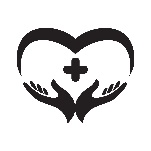 specyfikacja warunków zamówienia(fakultatywne negocjacje)zAMAWIAJĄCY:Zakład pielęgacyjno-opiekuńczy samodzielny publiczny zakład opieki zdrowotnej w stalowej woliZaprasza do złożenia oferty w postępowaniu o udzielenie zamówienia publicznego prowadzonego w trybie podstawowym z fakultatywnymi negocjacjami o wartości zamówienia nieprzekraczającej progów unijnych o jakich stanowi art. 3 ustawy z 11 września 2019r. - Prawo zamówień publicznych (tj. Dz. U. z 2021r. poz.1129, 1598, 2054, 2269,                           z 2022r. poz. 25) – zwanej dalej ustawą Pzp, na dostawy pn.„Dostawa pielucho-majtek i wkładów chłonnych dla dorosłych, jednorazowego sprzętu medycznego oraz materiałów opatrunkowych i dezynfekcyjnych do Zakładu Pielęgnacyjno-Opiekuńczego Samodzielnego Publicznego Zakładu Opieki Zdrowotnej w Stalowej Woli”.Przedmiotowe postępowanie prowadzone jest przy użyciu środków komunikacji elektronicznej. Składanie ofert następuje za pośrednictwem platformy zakupowej dostępnej pod adresem internetowym: https://miniportal.uzp.gov.pl oraz platformy dostępnej pod adresem: https://epuap.gov.pl/wps/portal.Stalowa Wola, dnia 31.01.2022r.                                                 Zatwierdzam	        /-/ Dyrektor ZPO /podpis kierownika     zamawiającego/I.	NAZWA ORAZ ADRES ZAMAWIAJĄCEGOZakład Pielęgnacyjno-Opiekuńczy Samodzielny Publiczny Zakład Opieki Zdrowotnejul. J. Dąbrowskiego 5, 37- 464 Stalowa WolaTel.: 15 844 86 18NIP: 8652158501Adres e-mail: sekretariat.zpo@interia.plZnak postępowania: ZPO/PN/343-1/2022, w korespondencji kierowanej do Zamawiającego należy posługiwać się tym znakiem.Adres strony internetowej, na której jest prowadzone postępowanie i na której będą dostępne wszelkie dokumenty związane z prowadzoną procedurą: bip.zpo.stalowowolski.pl. Godziny pracy: 7:00 – 14:35 od poniedziałku do piątku.II.	OCHRONA DANYCH OSOBOWYCH1. Zgodnie z art. 13 ust. 1 i 2 rozporządzenia Parlamentu Europejskiego i Rady (UE) 2016/679 z dnia 27 kwietnia 2016r. w sprawie ochrony osób fizycznych w związku                       z przetwarzaniem danych osobowych i w sprawie swobodnego przepływu takich danych oraz uchylenia dyrektywy 95/46/WE (ogólne rozporządzenie o danych) (Dz. U. UE L119 z dnia               4 maja 2016r., str. 1; zwanym dalej "RODO") informujemy, że:1)	administratorem Pani/Pana danych osobowych jest Zakład Pielęgnacyjno-Opiekuńczy SPZOZ w Stalowej Woli z siedzibą w Stalowej Woli, ul. J. Dąbrowskiego 5, reprezentowany przez Dyrektora;2)	inspektorem ochrony danych osobowych jest Pani: Magdalena Sołtys-Kurek, dane kontaktowe:  tel. 15 643 36 35, e-mail: abi@stalowowolski.pl;3)	Pani/Pana dane osobowe przetwarzane będą na podstawie art. 6 ust. 1 lit. b, c RODO                  w celu związanym z przedmiotowym postępowaniem o udzielenie zamówienia publicznego pn. „Dostawa pielucho-majtek i wkładów chłonnych dla dorosłych, jednorazowego sprzętu medycznego oraz materiałów opatrunkowych i dezynfekcyjnych do Zakładu Pielęgnacyjno-Opiekuńczego Samodzielnego Publicznego Zakładu Opieki Zdrowotnej w Stalowej Woli”;4)	odbiorcami Pani/Pana danych osobowych będą osoby lub podmioty, którym udostępniona zostanie dokumentacja postępowania w oparciu o art. 74 ustawy Pzp oraz podmioty którym powierzono przetwarzanie danych osobowych na podstawie umowy;5)	Pani/Pana dane osobowe będą przechowywane, zgodnie z art. 78 ust. 1 ustawy Pzp przez okres 4 lat od dnia zakończenia postępowania o udzielenie zamówienia, a jeżeli czas trwania umowy przekracza 4 lata, okres przechowywania obejmuje cały czas trwania umowy;6)	obowiązek podania przez Panią/Pana danych osobowych bezpośrednio Pani/Pana dotyczących jest wymogiem ustawowym określonym w przepisach ustawy Pzp, związanym z udziałem w postępowaniu o udzielenie zamówienia publicznego;7)	w odniesieniu do Pani/Pana danych osobowych decyzje nie będą podejmowane w sposób zautomatyzowany, stosownie do art. 22 RODO;8)	posiada Pani/Pan:a)	na podstawie art. 15 RODO prawo dostępu do danych osobowych Pani/Pana dotyczących (w przypadku, gdy skorzystanie z tego prawa wymagałoby po stronie administratora niewspółmiernie dużego wysiłku może zostać Pani/Pan zobowiązana do wskazania dodatkowych informacji mających na celu sprecyzowanie żądania,                w szczególności podania nazwy lub daty postępowania o udzielenie zamówienia publicznego lub konkursu albo sprecyzowanie nazwy lub daty zakończonego postępowania o udzielenie zamówienia);b)	na podstawie art. 16 RODO prawo do sprostowania Pani/Pana danych osobowych (skorzystanie z prawa do sprostowania nie może skutkować zmianą wyniku postępowania o udzielenie zamówienia publicznego ani zmianą postanowień umowy w zakresie niezgodnym z ustawą Pzp oraz nie może naruszać integralności protokołu oraz jego załączników);c)	na podstawie art. 18 RODO prawo żądania od administratora ograniczenia przetwarzania danych osobowych z zastrzeżeniem okresu trwania postępowania                 o udzielenie zamówienia publicznego lub konkursu oraz przypadków, o których mowa w art. 18 ust. 2 RODO (prawo do ograniczenia przetwarzania nie ma zastosowania w odniesieniu do przechowywania, w celu zapewnienia korzystania ze środków ochrony prawnej lub w celu ochrony praw innej osoby fizycznej lub prawnej, lub z uwagi na ważne względy interesu publicznego Unii Europejskiej lub państwa członkowskiego);d)	prawo do wniesienia skargi do Prezesa Urzędu Ochrony Danych Osobowych, gdy uzna Pani/Pan, że przetwarzanie danych osobowych Pani/Pana dotyczących narusza przepisy RODO.  9)	nie przysługuje Pani/Panu:a)	w związku z art. 17 ust. 3 lit. b, d lub e RODO prawo do usunięcia danych osobowych;b)	prawo do przenoszenia danych osobowych, o którym mowa w art. 20 RODO;c)	na podstawie art. 21 RODO prawo sprzeciwu, wobec przetwarzania danych osobowych, gdyż podstawą prawną przetwarzania Pani/Pana danych osobowych jest art. 6 ust. 1 lit. c RODO. 10)	przysługuje Pani/Panu prawo wniesienia skargi do organu nadzorczego na niezgodne              z RODO przetwarzanie Pani/Pana danych osobowych przez administratora. Organem właściwym dla przedmiotowej skargi jest Urząd Ochrony Danych Osobowych,                   ul. Stawki 2, 00-193 Warszawa.III.	TRYB UDZIELENIA ZAMÓWIENIA1. Niniejsze postępowanie prowadzone jest w trybie podstawowym zgodnie z art. 275 pkt 2  ustawy Pzp, aktami wykonawczymi do ustawy Pzp oraz niniejszej Specyfikacji Warunków Zamówienia, zwaną dalej "SWZ". 2. Zamawiający przewiduje dokonania wyboru najkorzystniejszej oferty z możliwością prowadzenia negocjacji w celu ulepszenia treści ofert.3. Jeżeli Zamawiający uzna po otwarciu ofert, że nie będzie prowadził negocjacji, dokona wyboru najkorzystniejszej oferty spośród niepodlegających odrzuceniu ofert złożonych w odpowiedzi na ogłoszenie o zamówieniu.4. Szacunkowa wartość przedmiotowego zamówienia nie przekracza progów unijnych o jakich mowa w art. 3 ustawy Pzp.  5. Zamawiający nie przewiduje aukcji elektronicznej.6. Zamawiający nie przewiduje złożenia oferty w postaci katalogów elektronicznych.7. Zamawiający nie prowadzi postępowania w celu zawarcia umowy ramowej.8. Zamawiający nie zastrzega możliwości ubiegania się o udzielenie zamówienia wyłącznie przez Wykonawców, o których mowa w art. 94 ustawy Pzp. 9. Zamawiający nie stawia wymagań w zakresie zatrudnienia przez Wykonawcę lub podwykonawcę na podstawie stosunku pracy. IV.	OPIS PRZEDMIOTU ZAMÓWIENIAI. Część I: Dostawa pielucho- majtek i wkładów chłonnych. 1. Przedmiotem zamówienia jest dostawa pielucho-majtek i wkładów chłonnych, na potrzeby Zakładu Pielęgnacyjno-Opiekuńczego SPZOZ w Stalowej Woli na okres 3-ech lat od dnia obowiązywania umowy. 2. Oferowany przedmiot zamówienia winien być dopuszczony do obrotu i używania zgodnie z przepisami określonymi w ustawie z dnia 20 maja 2010r. o wyrobach medycznych (tj. Dz. U. z 2021r. poz. 1565). 3. Szczegółowy opis przedmiotu zamówienia określa załącznik nr 1 do SWZ, który będzie załączony do umowy.4. Oznaczenie przedmiotu zamówienia wg. wspólnego słownika zamówień (CPV)     33772000-2-pielucho- majtki i wkłady chłonne.5. Opis zamówienia:a) Pielucho-majtki dla dorosłych rozmiar L obwód w pasie 100cm-155cm (+/- 5cm) :dzienne dla osób z tendencją do uczuleń (nie zawierające lateksowych elementów), minimalna chłonność 2500 ml według norm ISO, falbanki zapobiegające wypływowi moczu         i kału, przylepce mocujące wielokrotnego zapinania i odpinania (więcej niż dwukrotnie), ściągacze taliowe z przodu i z tyłu, produkt oddychający na całej powierzchni (wewnętrzne                 i zewnętrzne warstwy wykonane z laminatu przepuszczającego powietrze, ale nie przepuszczającego cieczy), wskaźnik wilgotności, system neutralizujący nieprzyjemny zapach, anatomiczny kształt produktu, swobodne oddychanie skóry, szybka i dokładna dystrybucja wilgoci wewnątrz podwójnego wkładu chłonnego, warstwa rozprowadzająca.                Z uwagi na wewnętrzny system gospodarowania pieluchami zalecane opakowanie po 30 szt.b) Pielucho-majtki dla dorosłych rozmiar L obwód w pasie100cm-155cm (+/- 5cm) - nocne dla osób z tendencją do uczuleń (nie zawierające lateksowych elementów), minimalna chłonność 3000 ml według norm ISO, falbanki zapobiegające wypływowi moczu i kału, przylepce mocujące wielokrotnego zapinania i odpinania (więcej niż dwukrotnie), ściągacze taliowe, produkt oddychający na całej powierzchni (wewnętrzne i zewnętrzne warstwy wykonane z laminatu przepuszczającego powietrze, ale nie przepuszczającego cieczy), wskaźnik wilgotności, system neutralizujący nieprzyjemny zapach, szybka i dokładna dystrybucja wilgoci wewnątrz podwójnego wkładu chłonnego, warstwa rozprowadzająca, anatomiczny kształt produktu. Z uwagi na wewnętrzny system gospodarowania pieluchami zalecane opakowanie po 30 szt.c) Wkłady chłonne dla dorosłych (dodatkowy wkład do pielucho-majtek) –zalecane wymiary 37x69 cm (+/- 5cm) rozmiar L dla osób z tendencją do uczuleń (nie zawierające lateksu), oddychające, przebadane dermatologicznie, zapobiegające powstawaniu odparzeń                              i podrażnień miejsc wrażliwych,  przepuszczające powietrze ale nie przepuszczające cieczy.   Z uwagi na wewnętrzny system gospodarowania zalecane opakowanie po 30 szt.II. Część II: Dostawa jednorazowego sprzętu medycznego, materiałów opatrunkowych                            oraz środków do mycia i dezynfekcji drobnego sprzętu medycznego, powierzchni oraz rąk.1. Przedmiotem zamówienia jest dostawa jednorazowego sprzętu medycznego, materiałów opatrunkowych oraz środków do mycia i dezynfekcji drobnego sprzętu medycznego, powierzchni oraz rąk, na potrzeby Zakładu Pielęgnacyjno-Opiekuńczego SPZOZ                  w Stalowej Woli na okres 3-ech lat od dnia obowiązywania umowy.2. Oferowany przedmiot zamówienia winien być dopuszczony do obrotu i używania zgodnie z przepisami określonymi w ustawie z dnia 20 maja 2010r. o wyrobach medycznych (tj. Dz. U. z 2021r. poz. 1565). 3. Szczegółowy opis przedmiotu zamówienia określa załącznik nr 2 do SWZ, który  będzie załączony do umowy.4. Oznaczenie przedmiotu zamówienia wg. wspólnego słownika zamówień (CPV) 33141000-0 -jednorazowe, niechemiczne artykuły medyczne i hematologiczne,33141112-8 - plastry, bandaże, kompresy,33141310-6, 33141320-9, 33141420-0 - jedn. sprzęt medyczny, 33631600-8- środki antyseptyczne i dezynfekcyjne.5. Opis zamówienia odnoszący się do środków do mycia i dezynfekcji drobnego sprzętu medycznego, powierzchni oraz rąk: a) VELODES SOFT lub produkt równoważny, preparat do higienicznej dezynfekcji rąk metodą wcierania  spełniający następujące kryteria: preparat złożony, zawierający substancje czynne o działaniu bakteriobójczym, prątkobójczym, grzybobójczym i przeciwwirusowym. Preparat powinien posiadać substancje czynne: izopropanol, chlorek benzalkoniowy, kwas undecylenowy wzajemnie uzupełniające swój zakres działania, zapewniając szerokie spektrum działania. Preparat powinien być skuteczny przeciwko występującym na skórze rąk drobnoustrojom: bakteriom (włącznie z prątkami gruźlicy), grzybom i wirusom HBV, HIV, rota wirusom i wirusom. PN-EN 1500:2013 (Faza 2 etap 2).Opakowanie - 5 l.b) SKINSAN SCRUB lub produkt równoważny, preparat myjący o właściwościach mikrobójczych, dekontaminacja rąk i skóry, również do mycia całego ciała i włosów, spektrum działania: bakterie (łącznie z MRSA/ORSA) i wszystkie wirusy osłonione (łącznie                   z HBV, HCV i HIV), powinien mieć działanie pielęgnacyjne i ochronne dla skóry, odczyn kwaśny pH 5,5, przyjemny zapach, zgodny z  normą PN-EN 1499:2013 (Faza 2 etap 2)                       w zakresie higienicznego mycia rąk, pozwolenie MZ na obrót produktem biobójczym. Opakowanie - 5 l.c) MEDICARINE lub preparat równoważny, spełniający następujące kryteria, preparat do dezynfekcji czystych i zanieczyszczonych substancjami organicznymi zmywalnych powierzchni i przedmiotów przez mycie lub zanurzenie, również w obecności wysokiego obciążenia substancją organiczną. Aktywny wobec bakterii, grzybów 
i wirusów: HBV, HIV, Adeno, Papova, Vakcinia, Polio i Rotawirusów, Tbc
i przetrwalników bakterii. Zgodny z normami PN-EN 14885:2015, PN-EN 1276:2010. Opakowanie – pojemnik 300 tabletek.d) INTO XL FRESH preparat do czyszczenia gruntowego urządzeń sanitarnych lub równoważny, do czyszczenia ręcznego, codziennego mycia kwasoodpornych powierzchni             w toaletach, szczególnie przy używaniu wody twardej. Skuteczne usuwanie różnorodnych zanieczyszczeń, zwłaszcza osadów kamiennych, nie pozostawiający zacieków na mytych powierzchniach, usuwający zanieczyszczenia z powierzchni emaliowanych, porcelanowych, ceramicznych, szklanych. Wykazujący działanie ochronne dla armatury chromowanej i ze stali nierdzewnej. Pozostawiający świeży, przyjemny zapach. Preparat przeznaczony do profesjonalnego stosowania. Opakowanie - 5 l.e) BRIAL XL Fresh lub produkt równoważny, spełniający następujące kryteria: preparat niskopieniący, czyszczący na bazie alkoholu -  do mycia wszelkich powierzchni (PCV, linoleum, kamień naturalny, beton, marmur, podłogi ceramiczne, gres, drewno i parkiet)                o świeżym zapachu, do mycia ręcznego. Zapewni czystość nie pozostawiając smug 
i podtrzyma naturalny połysk powierzchni. Bezpieczny w stosowaniu  dla skóry 
i czyszczonych tworzyw, stosowany bez spłukiwania. Preparat do użytku profesjonalnego. Opakowanie - 5 l.f) IMI ORANGE lub produkt równoważny, spełniający następujące kryteria: uniwersalny środek myjący do silnie zabrudzonych powierzchni, nie zawierający amoniaku.                              Do wszystkich zmywalnych powierzchni takich jak: posadzki, drzwi, framugi, płytki, schody, szafki, itp., stosowany do różnego typu powierzchni wodoodpornych w tym powierzchni                    z połyskiem oraz matowych, usuwający tłuszcz i inne zabrudzenia, dzięki specjalnej kompozycji środków myjących, alkoholu oraz składników pochodzenia organicznego, szybko wysychający dzięki dużej zawartości rozpuszczalników, nie pozostawiający smug. Preparat przeznaczony do profesjonalnego stosowania, nadaje się do codziennego mycia. Opakowanie - 5 l.g) QUATRODES EXTRA  lub produkt równoważny skoncentrowany preparat myjąco-dezynfekujący do powierzchni i sprzętów w tym wrażliwych na działanie alkoholi, bez dodatku  fenoli, aldehydów, z możliwością stosowania w obecności pacjentów. Spectrum działania B, F, Tbc, V, S - czas działania do 15 min. Zgodny z normą PN-EN 14885: 2015. Opakowanie 5 l. h) SEPTIGEL PLUS lub produkt równoważny, preparat  na bazie etanolu do higienicznej/ EN1500/i chirurgicznej /EN12791/ dezynfekcji rąk  w żelu, metodą wcierania. Preparat powinien być skuteczny przeciwko występującym na skórze rąk drobnoustrojom: bakteriom (włącznie z prątkami gruźlicy), grzybom i wirusom HBV, HIV, rota wirusom. Bez substancji zapachowych i barwników, nie powodujący wysuszenia i odczynów skórnych. Zawierający środki chroniące i pielęgnujące. Opakowanie 5 l /z pompką do dozowania/.i) VELOX SPRAY NATURAL lub produkt równoważny, preparat do dezynfekcji trudno dostępnych powierzchni i sprzętu medycznego. Bez aldehydów, fenoli, czwartorzędowych zw. amoniowych. Gotowa do użycia mieszanina alkoholi. Spektrum działania B/włącznie              z MRSA/Tbc, F, V/włącznie z Rota i adeno, noro HIV ,HBV, HCV. Czas działania 30s                    do 5 min. Opakowanie - 5 l.j) VIRUTON PULVER lub produkt równoważny,  spełniający następujące kryteria: preparat do mycia i dezynfekcji narzędzi aktywny wobec bakterii, grzybów i wirusów: HBV, HIV, Adeno, Papova, Vakzinia, Polio i Rotawirusów, Tbc i przetrwalników bakterii preparat powinien czyścić i rozpuszczać krew, ropę, białko, plwocinę i wydzieliny, bezwonny 
w roztworze, posiadający zmniejszoną pylistość. Powinien posiadać inhibitory korozji                     i środki powierzchniowo-czynne. Podstawą działania preparatu powinny być aktywne atomy tlenu. Zgodnie z normą PN-EN14561:2013, PN-EN 13624, PN-EN 14562: 2013, PN-EN 14348, PN-EN 14476, PN-EN 14563: 2012P. Opakowanie - 5 kg.k) MYDŁO W PŁYNIE BAKTERIOBÓJCZE. Opakowanie - 5 l. l) MYDŁO SIARKOWE W PŁYNIE. Opakowanie –300 ml.6. Dostarczone przez Wykonawcę środki chemiczne/dezynfekcyjne muszą posiadać etykiety w języku polskim wraz z instrukcją użycia i bezpieczeństwa ich stosowania oraz karty charakterystyki substancji niebezpiecznych.7. Wykonawca oświadcza, że wszystkie przedstawione w ofercie produkty są zarejestrowane                           i posiadają atesty o dopuszczeniu ich do obrotu i stosowania na rynku polskim. Wykonawca dostarczy produkty zgodnie z obowiązującymi w tym zakresie przepisami.8. Ze względu na stan epidemii wywołany zakażeniem wirusem SARS-CoV-2 Zamawiający zastrzega sobie prawo do zmiany ilości zamawianego asortymentu w okresie realizacji umowy, w zależności od jego rzeczywistych potrzeb, przy czym wzrost zapotrzebowania nie będzie większy niż 30%.   III. W ramach wartości niniejszej umowy Wykonawca zobligowany jest do: 1. Sukcesywnej dostawy artykułów  w zakresie części I i II w załączniku nr 1, 2 do SWZ Formularz asortymentowo-cenowy do Zakładu Pielęgnacyjno-Opiekuńczego SPZOZ                          w Stalowej Woli ul. J. Dąbrowskiego 5. 2. Przedmiot zamówienia ma być nowy, dopuszczony do obrotu na podstawie obowiązujących przepisów prawa i odpowiadać wszelkim wymaganiom zgodnie z ustawą                   z dnia 20 maja 2010r. o wyrobach medycznych (tj. Dz. U. z 2021r. poz. 1565), wolny od jakichkolwiek wad fizycznych lub prawnych i posiadać w dniu dostawy termin ważności, nie krótszy niż 12 miesięcy.3. Zamawiający dopuszcza termin ważności przedmiotu zamówienia krótszy tylko 
w uzasadnionych przypadkach i po uprzednim uzyskaniu zgody Zamawiającego.4. Podane w SWZ parametry należy traktować jako wzór spełniający minimalne wymagania. Proponowane przez Wykonawców produkty nie mogą posiadać parametrów gorszych od podanych.5. Wszelkie użyte przez Zamawiającego określenia identyfikujące konkretne produkty, producenta i typ mają charakter informacyjny, a Zamawiający dopuszcza składanie ofert równoważnych.6. W przypadku niedostępności zamówionych materiałów opatrunkowych, dezynfekcyjnych, sprzętu medycznego oraz pielucho- majtek i wkładów chłonnych, Wykonawca we własnym zakresie sprowadzi w/w towar i dostarczy do Zamawiającego najpóźniej w ciągu 2 dni roboczych.7. Dostawy następować będą do magazynu Zamawiającego na własny koszt i ryzyko,                       w ilościach każdorazowo uzgadnianych telefonicznie lub za pomocą poczty elektronicznej
z Zamawiającym, z 48-godzinnym wyprzedzeniem wraz z wyładunkiem w godzinach pracy od 07:30 do 14:00 w dni robocze na każdorazowe zamówienie złożone przez Zamawiającego zgodnie z aktualnymi potrzebami Zakładu. Odbioru towaru będzie dokonywać osoba upoważniona przez Zamawiającego. Pracownik w chwili odbioru towaru zobowiązany będzie do sprawdzenia czy dostawa jest zgodna z załączonymi dokumentami i umową pod względem ilościowym i jakościowym oraz do przeliczenia ilości opakowań zbiorczych i ustalenia ich stanu, a w razie uszkodzenia opakowania zbiorczego sprawdzenie stanu jego zawartości. 8. Reklamacje ilościowe i jakościowe będą zgłaszane najpóźniej w ciągu dwóch dni roboczych od dostawy. Towar o wadliwej jakości zostanie wymieniony na towar wolny od wad, a towar brakujący – uzupełniony w ciągu dwóch dni roboczych od momentu otrzymania przez Wykonawcę zgłoszenia reklamacji. Wykonawca ponosi pełną odpowiedzialność za szkody wynikłe w czasie transportu oraz spowodowane niewłaściwym opakowaniem.9. Jeśli dostawa wypada w dniu wolnym od pracy lub poza godzinami pracy Zamawiającego, dostawa nastąpi w pierwszym dniu roboczym po wyznaczonym terminie. 10. Wykonawca w chwili podpisania Umowy przyjmuje na siebie obowiązek zagwarantowania ciągłości dostaw tak, aby Umowę można było zrealizować (z wyjątkiem sytuacji, kiedy niedostarczony wyrób został wcześniej wstrzymany bądź wycofany                      z obrotu decyzją Prezesa Urzędu Rejestracji Produktów Leczniczych, Wyrobów Medycznych i Produktów Biobójczych lub w sytuacji kiedy Wykonawca przed złożeniem zamówienia przez Zamawiającego przekazał mu pisemną informację od producenta wyrobu, którego dotyczy Umowa o problemie z jego dostępnością). 11. W przypadku wystąpienia problemu z dostępnością wyrobu, którego dotyczy Umowa, Wykonawca zobowiązany jest do powiadomienia pisemnie o tym Zamawiającego i zabezpieczyć na pisemną prośbę Zamawiającego określoną ilość takiego wyrobu, jeśli tylko będzie miał taką możliwość. Brak takiej możliwości ma być potwierdzony pisemnie przez producenta wyrobu. Zamawiający zobowiązany jest do odbioru od Wykonawcy całej ilości zabezpieczonego wyrobu. 12. Wykonawca zobowiązany jest na wezwanie Zamawiającego przedłożyć dla produktów kwalifikowanych jako wyrób medyczny - wpis do Rejestru Wyrobów Medycznych lub zgłoszenie lub powiadomienie do Rejestru Wyrobów Medycznych prowadzonego przez Urząd Rejestracji Produktów Leczniczych, Wyrobów Medycznych                                           i Produktów Biobójczych oznaczonych znakiem zgodności CE, dla którego wystawiono deklarację zgodności, zgodnie z ustawą o wyrobach medycznych z dnia 20 maja 2010r.                   (tj. Dz. U. z 2021r. poz. 1565) lub deklarację zgodności z Dyrektywą 93/42/EEC dla wyrobów medycznych. 13. Oznakowanie dostarczonych produktów (ulotki informacyjne, oryginalne etykiety) musi  być sporządzone w języku polskim.14. Termin płatności maksymalny 60 dni, od daty otrzymania prawidłowo wystawionej faktury od Wykonawcy, przelewem na wskazany rachunek bankowy. Wykonawcy będzie przysługiwało prawo do wynagrodzenia za faktycznie dostarczone ilości towaru.15. Zamawiający zastrzega sobie prawo, że ilości dostarczanych artykułów mogą ulec zmniejszeniu w trakcie trwania umowy, w zależności od bieżących potrzeb Zamawiającego związanych z udzielanymi świadczeniami medycznymi, bez możliwości dochodzenia roszczeń przez Wykonawcę z tytułu zmniejszenia ilości zakupionego towaru.16. Zamawiający nie ogranicza przedmiotu zamówienia do artykułów wymienionych 
z nazwy. Zamawiający dopuszcza składanie ofert równoważnych. W tej pozycji należy wówczas podać odpowiednią nazwę handlową.17. W przypadku wykonania zamówienia w części dotyczącej transportu przy użyciu podwykonawcy, Wykonawca odpowiada za działania, uchybienia i zaniedbania podwykonawcy tak, jak za własne działania, uchybienia i zaniedbania. 18. Wykonawca oświadcza, że środki transportu, przy pomocy których świadczone będą dostawy są przeznaczone do tego celu i spełniają wszystkie wymagania wynikające                        z odrębnych przepisów. V.	OFERTY CZĘŚCIOWE1. Zamawiający dopuszcza składanie ofert częściowych. Liczba części: II. Zamawiający zastrzega jednak składanie ofert przez Wykonawcę na całość asortymentu w danej części.VI.	WIZJA LOKALNAZamawiający nie przewiduje obowiązku odbycia przez Wykonawcę wizji lokalnej lub sprawdzenia przez Wykonawcę dokumentów niezbędnych do realizacji zamówienia.VII.	PODWYKONAWSTWOWykonawca może powierzyć wykonanie części zamówienia podwykonawcy (podwykonawcom). 2. Zamawiający nie zastrzega obowiązku osobistego wykonania przez Wykonawcę kluczowych części zamówienia.3. Zamawiający wymaga, aby w przypadku powierzenia części zamówienia podwykonawcom, Wykonawca wskazał w ofercie części zamówienia, których wykonanie zamierza powierzyć podwykonawcom oraz podał (o ile są mu wiadome na tym etapie) nazwy (firmy) tych podwykonawców.4. Zamawiający żąda, aby przed przystąpieniem do wykonania zamówienia Wykonawca podał nazwy, dane kontaktowe oraz przedstawicieli, podwykonawców zaangażowanych                   w realizację zamówienia, jeżeli są już znani. Wykonawca zawiadamia Zamawiającego o wszelkich zmianach w odniesieniu do informacji, o których mowa w zdaniu pierwszym,               w trakcie realizacji zamówienia, a także przekazuje wymagane informacje na temat nowych podwykonawców, którym w późniejszym okresie zamierza powierzyć realizację zamówienia.5. Jeżeli zmiana albo rezygnacja z podwykonawcy dotyczy podmiotu, na którego zasoby Wykonawca powoływał się na zasadach określonych w art. 118 ust. 1, w celu wykazania spełniania warunków udziału w postępowaniu lub kryteriów selekcji, Wykonawca jest obowiązany wykazać Zamawiającemu, że proponowany inny podwykonawca lub Wykonawca samodzielnie spełnia je w stopniu nie mniejszym niż podwykonawca, na którego zasoby Wykonawca powoływał się w trakcie postępowania o udzielenie zamówienia.6. Jeżeli powierzenie podwykonawcy wykonania części zamówienia następuje w trakcie jego realizacji, Wykonawca na żądanie Zamawiającego przedstawia oświadczenie, o którym mowa w art. 125 ust.1, lub oświadczenia lub dokumenty potwierdzające brak podstaw wykluczenia wobec tego podwykonawcy. 7. Jeżeli Zamawiający stwierdzi, że wobec danego podwykonawcy zachodzą podstawy wykluczenia, Wykonawca obowiązany jest zastąpić tego podwykonawcę lub zrezygnować                  z powierzenia wykonania części zamówienia podwykonawcy.8. Przepisy pkt 6 i 7 stosuje się wobec dalszych podwykonawców. 9. Powierzenie wykonania części zamówienia podwykonawcom nie zwalnia Wykonawcy z odpowiedzialności za należyte wykonanie tego zamówienia.VIII.	TERMIN WYKONANIA ZAMÓWIENIA 1. Zamawiający wymaga, aby zamówienie było realizowane sukcesywnie w ciągu 3-ech lat od dnia obowiązywania umowy.2. Szczegółowe zagadnienia dotyczące terminu realizacji umowy uregulowane są we wzorze umowy stanowiącej załącznik nr 9 do SWZ.IX.	WARUNKI UDZIAŁU W POSTĘPOWANIU1. O udzielenie zamówienia mogą ubiegać się Wykonawcy, którzy nie podlegają wykluczeniu na zasadach określonych w Rozdziale X SWZ, oraz spełniają określone przez Zamawiającego warunki udziału w postępowaniu.2.	O udzielenie zamówienia mogą ubiegać się Wykonawcy, którzy spełniają warunki dotyczące:dla Części I: Dostawa pielucho-majtek i wkładów chłonnych.1)	zdolności do występowania w obrocie gospodarczym:Zamawiający nie stawia warunku w powyższym zakresie.2)	uprawnień do prowadzenia określonej działalności gospodarczej lub zawodowej, o ile wynika to z odrębnych przepisów:posiadają uprawnienia do wykonywania określonej działalności lub czynności, jeżeli przepisy prawa nakładają obowiązek ich posiadania; Zamawiający nie stawia szczególnych wymagań, w zakresie spełnienia tego warunku.3) sytuacji ekonomicznej lub finansowej:warunek powyższy zostanie spełniony, jeżeli Wykonawca dołączy do oferty opłaconą polisę, a w przypadku jej braku, inny dokument potwierdzający, że Wykonawca jest ubezpieczony od odpowiedzialności cywilnej w zakresie prowadzonej działalności związanej z przedmiotem zamówienia na kwotę nie mniejszą niż 100 000,00 zł. 4) zdolności technicznej lub zawodowej:Zamawiający uzna ww. warunek za spełniony jeżeli Wykonawca wykaże, iż w okresie ostatnich 3 lat przed upływem terminu składania ofert, a jeżeli okres prowadzenia działalności jest krótszy - w tym okresie, wykonał  lub wykonuje co najmniej dwie dostawy odpowiadające swoim charakterem przedmiotowi zamówienia o wartości brutto każdej z nich  nie mniejszej niż 100.000,00 złotych - co winno być potwierdzone dowodami, że dostawa została wykonana lub jest wykonywana należycie załączając referencje lub dokumenty o podobnym charakterze - (załącznik nr 7 do SWZ).dla Części II: Dostawa jednorazowego sprzętu medycznego, materiałów opatrunkowych                            oraz środków do mycia i dezynfekcji drobnego sprzętu medycznego, powierzchni oraz rąk.1)	zdolności do występowania w obrocie gospodarczym:Zamawiający nie stawia warunku w powyższym zakresie.2)	uprawnień do prowadzenia określonej działalności gospodarczej lub zawodowej, o ile wynika to z odrębnych przepisów:posiadają uprawnienia do wykonywania określonej działalności lub czynności, jeżeli przepisy prawa nakładają obowiązek ich posiadania; Zamawiający nie stawia szczególnych wymagań, w zakresie spełnienia tego warunku. 3) sytuacji ekonomicznej lub finansowej:warunek powyższy zostanie spełniony, jeżeli Wykonawca dołączy do oferty opłaconą polisę, a w przypadku jej braku, inny dokument potwierdzający, że Wykonawca jest ubezpieczony od odpowiedzialności cywilnej w zakresie prowadzonej działalności związanej z przedmiotem zamówienia na kwotę nie mniejszą niż 100 000,00 zł. 4) zdolności technicznej lub zawodowej:Zamawiający uzna ww. warunek za spełniony jeżeli Wykonawca wykaże, iż w okresie ostatnich 3 lat przed upływem terminu składania ofert, a jeżeli okres prowadzenia działalności jest krótszy - w tym okresie, wykonał  lub wykonuje co najmniej dwie dostawy odpowiadające swoim charakterem przedmiotowi zamówienia o wartości brutto każdej z nich  nie mniejszej niż 100.000,00 złotych - co winno być potwierdzone dowodami, że dostawa została wykonana lub jest wykonywana należycie załączając referencje lub dokumenty o podobnym charakterze (załącznik nr 7 do SWZ).3. Zamawiający, w stosunku do Wykonawców wspólnie ubiegających się o udzielenie zamówienia, w odniesieniu do warunku dotyczącego zdolności technicznej lub zawodowej - dopuszcza łączne spełnianie warunku przez Wykonawców.4.	Zamawiający może na każdym etapie postępowania, uznać, że Wykonawca nie posiada wymaganych zdolności, jeżeli posiadanie przez Wykonawcę sprzecznych interesów, w szczególności zaangażowanie zasobów technicznych lub zawodowych Wykonawcy w inne przedsięwzięcia gospodarcze Wykonawcy może mieć negatywny wpływ na realizację zamówienia.   X.	PODSTAWY WYKLUCZENIA Z POSTĘPOWANIA1. Z postępowania o udzielenie zamówienia wyklucza się Wykonawców, w stosunku do których zachodzi którakolwiek z okoliczności wskazanych w art. 108 ust. 1 ustawy Pzp tj.:1) 	będącego osobą fizyczną, którego prawomocnie skazano za przestępstwo:a)	udziału w zorganizowanej grupie przestępczej albo związku mającym na celu popełnienie przestępstwa lub przestępstwa skarbowego, o którym mowa w art. 258 Kodeksu karnego,b) 	handlu ludźmi, o którym mowa w art. 189a Kodeksu karnego,c) 	o którym mowa w art. 228-230a, art. 250a Kodeksu karnego lub w art. 46 lub art. 48 ustawy z dnia 25 czerwca 2010r. o sporcie,d) 	finansowania przestępstwa o charakterze terrorystycznym, o którym mowa w art. 165a Kodeksu karnego, lub przestępstwo udaremniania lub utrudniania stwierdzenia przestępnego pochodzenia pieniędzy lub ukrywania ich pochodzenia, o którym mowa w art. 299 Kodeksu karnego,e) 	o charakterze terrorystycznym, o którym mowa w art. 115 § 20 Kodeksu karnego, lub mające na celu popełnienie tego przestępstwa,f) 	powierzenia wykonywania pracy małoletniemu cudzoziemcowi, o którym mowa w art. 9 ust. 2 ustawy z dnia 15 czerwca 2012r. o skutkach powierzania wykonywania pracy cudzoziemcom przebywającym wbrew przepisom na terytorium Rzeczypospolitej Polskiej (Dz. U. poz. 769),g) 	przeciwko obrotowi gospodarczemu, o których mowa w art. 296-307 Kodeksu karnego, przestępstwo oszustwa, o którym mowa w art. 286 Kodeksu karnego, przestępstwo przeciwko wiarygodności dokumentów, o których mowa w art. 270-277d Kodeksu karnego, lub przestępstwo skarbowe,h) 	o którym mowa w art. 9 ust. 1 i 3 lub art. 10 ustawy z dnia 15 czerwca 2012r. o skutkach powierzania wykonywania pracy cudzoziemcom przebywającym wbrew przepisom na terytorium Rzeczypospolitej Polskiej– lub za odpowiedni czyn zabroniony określony w przepisach prawa obcego;2) 	jeżeli urzędującego członka jego organu zarządzającego lub nadzorczego, wspólnika spółki w spółce jawnej lub partnerskiej albo komplementariusza w spółce komandytowej lub komandytowo-akcyjnej lub prokurenta prawomocnie skazano za przestępstwo, o którym mowa w pkt 1;3) 	wobec którego wydano prawomocny wyrok sądu lub ostateczną decyzję administracyjną o zaleganiu z uiszczeniem podatków, opłat lub składek na ubezpieczenie społeczne lub zdrowotne, chyba że Wykonawca odpowiednio przed upływem terminu do składania wniosków o dopuszczenie do udziału w postępowaniu albo przed upływem terminu składania ofert dokonał płatności należnych podatków, opłat lub składek na ubezpieczenie społeczne lub zdrowotne wraz z odsetkami lub grzywnami lub zawarł wiążące porozumienie w sprawie spłaty tych należności;4) 	wobec którego prawomocnie orzeczono zakaz ubiegania się o zamówienia publiczne;5) 	jeżeli Zamawiający może stwierdzić, na podstawie wiarygodnych przesłanek, że Wykonawca zawarł z innymi Wykonawcami porozumienie mające na celu zakłócenie konkurencji, w szczególności jeżeli należąc do tej samej grupy kapitałowej w rozumieniu ustawy z dnia 16 lutego 2007r. o ochronie konkurencji i konsumentów, złożyli odrębne oferty, oferty częściowe lub wnioski o dopuszczenie do udziału w postępowaniu, chyba że wykażą, że przygotowali te oferty lub wnioski niezależnie od siebie;6)  jeżeli, w przypadkach, o których mowa w art. 85 ust. 1, doszło do zakłócenia konkurencji wynikającego z wcześniejszego zaangażowania tego Wykonawcy lub podmiotu, który należy z Wykonawcą do tej samej grupy kapitałowej w rozumieniu ustawy z dnia 16 lutego 2007r. o ochronie konkurencji i konsumentów, chyba że spowodowane tym zakłócenie konkurencji może być wyeliminowane w inny sposób niż przez wykluczenie Wykonawcy z udziału w postępowaniu o udzielenie zamówienia.2. Z postępowania o udzielenie zamówienia wyklucza się Wykonawców, w stosunku do których zachodzi którakolwiek z okoliczności wskazanych w art. 109 ust. 1 pkt 4 ustawy Pzp t.j.:1)	w stosunku do którego otwarto likwidację, ogłoszono upadłość, którego aktywami zarządza likwidator lub sąd, zawarł układ z wierzycielami, którego działalność gospodarcza jest zawieszona albo znajduje się on w innej tego rodzaju sytuacji wynikającej z podobnej procedury przewidzianej w przepisach miejsca wszczęcia tej procedury.3.	Wykluczenie Wykonawcy następuje zgodnie z art. 111 ustawy Pzp. XI. OŚWIADCZENIA I DOKUMENTY, JAKIE ZOBOWIĄZANI SĄ DOSTARCZYĆ WYKONAWCY W CELU POTWIERDZENIA SPEŁNIANIA WARUNKÓW UDZIAŁU W POSTĘPOWANIU ORAZ WYKAZANIA BRAKU PODSTAW WYKLUCZENIA (PODMIOTOWE/PRZEDMIOTOWE ŚRODKI DOWODOWE)1.	Do oferty Wykonawca zobowiązany jest dołączyć aktualne na dzień składania ofert oświadczenie o braku podstaw do wykluczenia z postępowania oraz o spełnianiu warunków udziału w postępowaniu - zgodnie z załącznikiem nr 4 do SWZ.2.	Informacje zawarte w oświadczeniu, o którym mowa w ust. 1 stanowią wstępne potwierdzenie, że Wykonawca nie podlega wykluczeniu oraz spełnia warunki udziału w postępowaniu.3.	Zamawiający wzywa Wykonawcę, którego oferta została najwyżej oceniona, do złożenia w wyznaczonym terminie, nie krótszym niż 5 dni od dnia wezwania, podmiotowych                    środków dowodowych, jeżeli wymagał ich złożenia w ogłoszeniu o zamówieniu lub dokumentach zamówienia, aktualnych na dzień złożenia podmiotowych środków dowodowych.4.	Podmiotowe środki dowodowe wymagane od Wykonawcy obejmują:1)	oświadczenie Wykonawcy, w zakresie art. 108 ust. 1 pkt 5 ustawy, o braku przynależności do tej samej grupy kapitałowej, w rozumieniu ustawy z dnia 16.02.2007r. o ochronie konkurencji i konsumentów (Dz. U. z 2021r. poz. 275                z późn. zm.), z innym Wykonawcą, który złożył odrębną ofertę, ofertę częściową lub wniosek o dopuszczenie do udziału w postępowaniu, albo oświadczenia                               o przynależności do tej samej grupy kapitałowej wraz z dokumentami lub informacjami potwierdzającymi przygotowanie oferty, oferty częściowej lub wniosku o dopuszczenie do udziału w postępowaniu niezależnie od innego Wykonawcy należącego do tej samej grupy kapitałowej - załącznik nr 6 do SWZ;2)	odpis lub informacja z Krajowego Rejestru Sądowego lub z Centralnej Ewidencji i Informacji o Działalności Gospodarczej, w zakresie art. 109 ust. 1 pkt 4 ustawy, sporządzonych nie wcześniej niż 3 miesiące przed jej złożeniem, jeżeli odrębne przepisy wymagają wpisu do rejestru lub ewidencji;3)	wykaz dostaw lub usług wykonanych, a w przypadku świadczeń okresowych lub ciągłych również wykonywanych w okresie ostatnich 3 lat przed upływem terminu składania ofert albo wniosków o dopuszczenie do udziału w postępowaniu, a jeżeli okres prowadzenia działalności jest krótszy - w tym okresie, wraz z podaniem ich  wartości, przedmiotu, daty, miejsca wykonania i podmiotów, na rzecz których dostawy lub usługi zostały wykonane, oraz załączeniem dowodów określających czy te dostawy lub usługi zostały wykonane lub są wykonywane należycie, przy czym dowodami, o których mowa, są referencje bądź inne dokumenty sporządzone przez podmiot, na rzecz którego dostawy lub usługi były wykonywane,                                   a w przypadku świadczeń okresowych lub ciągłych są wykonywane, a jeżeli                         z uzasadnionej przyczyny  o obiektywnym charakterze Wykonawca nie jest w stanie uzyskać tych dokumentów – oświadczenie Wykonawcy. W przypadku świadczeń okresowych lub ciągłych nadal wykonywanych referencje bądź inne dokumenty potwierdzające ich należyte wykonywanie powinny być wydane nie wcześniej niż 3 miesiące przed upływem terminu składania ofert albo wniosków o dopuszczenie do udziału w postępowaniu - inne odpowiednie dokumenty - załącznik nr 7 do SWZ;4)  opłaconą polisę, a w przypadku jej braku, inny dokument potwierdzający, że Wykonawca jest ubezpieczony od odpowiedzialności cywilnej w zakresie prowadzonej działalności związanej z przedmiotem zamówienia na kwotę nie mniejszą niż 100 000,00 zł. 4a. Przedmiotowe środki dowodowe wymagane od Wykonawcy.  Zamawiający żąda wraz z ofertą przedmiotowych środków dowodowych:oświadczenie Wykonawcy, że oferowany przedmiot zamówienia dopuszczony jest do obrotu w Polsce zgodnie z obowiązującą Ustawą o Wyrobach Medycznych  (tj. Dz. U.      z 2021r. poz. 1565 z dnia 20 maja 2010r.) i stanowi wyrób medyczny w rozumieniu przywołanej ustawy, tj. posiada certyfikat CE i deklarację zgodności z Dyrektywą 93/42/EEC dla wyrobów medycznych; Zamawiający może żądać od Wykonawców wyjaśnień dotyczących treści przedmiotowych środków dowodowych;Jeżeli Wykonawca nie złożył przedmiotowych środków dowodowych lub złożone przedmiotowe środki dowodowe są niekompletne, Zamawiający wzywa do ich złożenia lub uzupełnienia w wyznaczonym terminie.5.	Jeżeli Wykonawca ma siedzibę lub miejsce zamieszkania poza terytorium Rzeczypospolitej Polskiej, zamiast dokumentu, o którym mowa w ust. 4 pkt 2, składa dokument lub dokumenty wystawione w kraju, w którym Wykonawca ma siedzibę lub miejsce zamieszkania, potwierdzające odpowiednio, że:a)   nie naruszył obowiązków dotyczących płatności podatków, opłat lub składek na ubezpieczenie społeczne lub zdrowotne,b)  nie otwarto jego likwidacji, nie ogłoszono upadłości, jego aktywami nie zarządza likwidator lub sąd, nie zawarł układu z wierzycielami, jego działalność gospodarcza nie jest zawieszona ani nie znajduje się on w innej tego rodzaju sytuacji wynikającej z podobnej procedury przewidzianej w przepisach miejsca wszczęcia tej procedurywystawione nie wcześniej niż 3 miesiące przed ich złożeniem.6.	Jeżeli w kraju, w którym Wykonawca ma siedzibę lub miejsce zamieszkania, nie wydaje się dokumentów, o których mowa w ust. 5, lub gdy dokumenty te nie odnoszą się do wszystkich przypadków, o których mowa w art. 108 ust. 1 pkt 1, 2 i 4, art. 109 ust. 1 pkt 1, 2 lit. a i b oraz pkt 3 ustawy Pzp, zastępuje się je odpowiednio w całości lub w części dokumentem zawierającym odpowiednio oświadczenie Wykonawcy, ze wskazaniem osoby albo osób uprawnionych do jego reprezentacji, lub oświadczenie osoby, której dokument miał dotyczyć, złożone pod przysięgą, lub, jeżeli w kraju, w którym Wykonawca ma siedzibę lub miejsce zamieszkania nie ma przepisów o oświadczeniu pod przysięgą, złożone przed organem sądowym lub administracyjnym, notariuszem, organem samorządu zawodowego lub gospodarczego, właściwym ze względu na siedzibę lub miejsce zamieszkania Wykonawcy. Dokument o którym mowa powinien być wystawiony nie wcześniej niż 3 miesiące przed jego złożeniem. 7.	Zamawiający nie wzywa do złożenia podmiotowych środków dowodowych, jeżeli:1)	może je uzyskać za pomocą bezpłatnych i ogólnodostępnych baz danych, w szczególności rejestrów publicznych w rozumieniu ustawy z dnia 17.02.2005r. o informatyzacji działalności podmiotów realizujących zadania publiczne, o ile Wykonawca wskazał w oświadczeniu, o którym mowa w art. 125 ust. 1 ustawy Pzp dane umożliwiające dostęp do tych środków;2)	podmiotowym środkiem dowodowym jest oświadczenie, którego treść odpowiada zakresowi oświadczenia, o którym mowa w art. 125 ust. 1.8.	Wykonawca nie jest zobowiązany do złożenia podmiotowych środków dowodowych, które Zamawiający posiada, jeżeli Wykonawca wskaże te środki oraz potwierdzi ich prawidłowość i aktualność.9.	W zakresie nieuregulowanym ustawą Pzp lub niniejszą SWZ do oświadczeń i dokumentów składanych przez Wykonawcę w postępowaniu zastosowanie mają                      w szczególności przepisy rozporządzenia Ministra Rozwoju Pracy i Technologii z dnia 23 grudnia 2020r. w sprawie podmiotowych środków dowodowych oraz innych dokumentów lub oświadczeń, jakich może żądać Zamawiający od Wykonawcy oraz rozporządzenia Prezesa Rady Ministrów z dnia 30 grudnia 2020r. w sprawie sposobu sporządzania i przekazywania informacji oraz wymagań technicznych dla dokumentów elektronicznych oraz środków komunikacji elektronicznej w postępowaniu o udzielenie zamówienia publicznego lub konkursie.XII.	POLEGANIE NA ZASOBACH INNYCH PODMIOTÓW1.   Wykonawca może w celu potwierdzenia spełniania warunków udziału w postępowaniu polegać na zdolnościach technicznych lub zawodowych podmiotów udostępniających zasoby, niezależnie od charakteru prawnego łączących go z nimi stosunków prawnych.2.	W odniesieniu do warunków dotyczących doświadczenia, Wykonawcy mogą polegać na zdolnościach podmiotów udostępniających zasoby, jeśli podmioty te wykonają świadczenie do realizacji którego te zdolności są wymagane.3.	Wykonawca, który polega na zdolnościach lub sytuacji podmiotów udostępniających zasoby, składa, wraz z ofertą, zobowiązanie podmiotu udostępniającego zasoby do oddania mu do dyspozycji niezbędnych zasobów na potrzeby realizacji danego zamówienia lub inny podmiotowy środek dowodowy potwierdzający, że Wykonawca realizując zamówienie, będzie dysponował niezbędnymi zasobami tych podmiotów. Wzór oświadczenia stanowi załącznik nr 5 do SWZ.4.	Zamawiający ocenia, czy udostępniane Wykonawcy przez podmioty udostępniające zasoby zdolności techniczne lub zawodowe, pozwalają na wykazanie przez Wykonawcę spełniania warunków udziału w postępowaniu, a także bada, czy nie zachodzą wobec tego podmiotu podstawy wykluczenia, które zostały przewidziane względem Wykonawcy.5.	Jeżeli zdolności techniczne lub zawodowe podmiotu udostępniającego zasoby nie potwierdzają spełniania przez Wykonawcę warunków udziału w postępowaniu lub zachodzą wobec tego podmiotu podstawy wykluczenia, Zamawiający żąda, aby Wykonawca w terminie określonym przez Zamawiającego zastąpił ten podmiot innym podmiotem lub podmiotami albo wykazał, że samodzielnie spełnia warunki udziału w postępowaniu.6.	UWAGA: Wykonawca nie może, po upływie terminu składania ofert, powoływać się na zdolności lub sytuację podmiotów udostępniających zasoby, jeżeli na etapie składania ofert nie polegał on w danym zakresie na zdolnościach lub sytuacji podmiotów udostępniających zasoby.7.	Wykonawca, w przypadku polegania na zdolnościach lub sytuacji podmiotów udostępniających zasoby, przedstawia, wraz z oświadczeniem, o którym mowa w Rozdziale XI ust. 1 SWZ, także oświadczenie podmiotu udostępniającego zasoby, potwierdzające brak podstaw wykluczenia tego podmiotu oraz odpowiednio spełnianie warunków udziału w postępowaniu, w zakresie, w jakim Wykonawca powołuje się na jego zasoby, zgodnie z katalogiem dokumentów określonych w Rozdziale XI SWZ- załącznik nr 4a do SWZ.XIII.	INFORMACJA DLA WYKONAWCÓW WSPÓLNIE UBIEGAJĄCYCH SIĘ                    O UDZIELENIE ZAMÓWIENIA (SPÓŁKI CYWILNE/ KONSORCJA)1.	Wykonawcy mogą wspólnie ubiegać się o udzielenie zamówienia. W takim przypadku Wykonawcy ustanawiają pełnomocnika do reprezentowania ich w postępowaniu albo do reprezentowania i zawarcia umowy w sprawie zamówienia publicznego. Pełnomocnictwo winno być załączone do oferty. 2.	W przypadku Wykonawców wspólnie ubiegających się o udzielenie zamówienia, oświadczenia, o których mowa w Rozdziale XI ust. 1 SWZ, składa każdy                             z Wykonawców- załącznik nr 4 do SWZ. Oświadczenia te potwierdzają brak podstaw wykluczenia oraz spełnianie warunków udziału w zakresie, w jakim każdy                                z Wykonawców wykazuje spełnianie warunków udziału w postępowaniu.3.	W odniesieniu do warunku dotyczącego doświadczenia Wykonawcy wspólnie ubiegający się o udzielenie zamówienia mogą polegać na zdolnościach tych Wykonawców którzy wykonają dostawy, do realizacji których te zdolności są wymagane.4.	W przypadku o którym mowa w ust. 3 Wykonawcy wspólnie ubiegający się o udzielenie zamówienia dołączają do oferty oświadczenie, z którego wynika, które dostawy wykonają poszczególni Wykonawcy – załącznik nr 8 do SWZ.5.	Oświadczenia i dokumenty potwierdzające brak podstaw do wykluczenia z postępowania składa każdy z Wykonawców wspólnie ubiegających się o zamówienie.6. Wykonawcy wspólnie ubiegający się o udzielenie zamówienia ponoszą solidarną odpowiedzialność za wykonanie umowy.XIV.	SPOSÓB KOMUNIKACJI ORAZ WYJAŚNIENIA TREŚCI SWZ1.   Komunikacja w postępowaniu o udzielenie zamówienia i w konkursie, w tym składanie ofert, wniosków o dopuszczenie do udziału w postępowaniu lub konkursie, wymiana informacji oraz przekazywanie dokumentów lub oświadczeń między Zamawiającym a Wykonawcą, z uwzględnieniem wyjątków określonych w ustawie Pzp, odbywa się przy użyciu środków komunikacji elektronicznej. Przez środki komunikacji elektronicznej rozumie się środki komunikacji elektronicznej zdefiniowane w ustawie z dnia 18 lipca 2002r. o świadczeniu usług drogą elektroniczną (Dz. U. z 2020r. poz. 344). 2.	Ofertę, oświadczenia, o których mowa w art. 125 ust. 1 ustawy Pzp, podmiotowe środki dowodowe, przedmiotowe środki dowodowe, pełnomocnictwa, zobowiązanie podmiotu udostępniającego zasoby sporządza się w postaci elektronicznej, w ogólnie dostępnych formatach danych, w szczególności w formatach .txt, .rtf, .pdf, .doc, .docx, .odt. Ofertę, a także oświadczenie o jakim mowa w Rozdziale XI ust. 1 SWZ składa się, pod rygorem nieważności, w formie elektronicznej lub w postaci elektronicznej opatrzonej podpisem zaufanym lub podpisem osobistym. 3.	Komunikacja między Zamawiającym a Wykonawcami odbywa się przy użyciu miniPortalu, który dostępny jest pod adresem: https://miniportal.uzp.gov.pl/, ePUAP dostępnej pod adresem: https://epuap.gov.pl/wps/portal oraz poczty elektronicznej: sekretariat.zpo@interia.pl.4.	Wykonawca zamierzający wziąć udział w postępowaniu o udzielenie zamówienia publicznego, zobowiązany jest posiadać konto na ePUAP. Wykonawca posiadający konto na ePUAP ma dostęp do następujących formularzy: „Formularz do złożenia, zmiany, wycofania oferty lub wniosku” oraz do „Formularza do komunikacji”.5.	Wymagania techniczne i organizacyjne wysyłania i odbierania dokumentów elektronicznych kopii dokumentów i oświadczeń oraz informacji przekazywanych przy ich użyciu opisane zostały w „Regulaminie korzystania z systemu miniPortal” oraz „Warunkach korzystania z elektronicznej platformy usług administracji publicznej (ePUAP)”. 6.	Zgodnie z art. 67 ustawy Pzp, Zamawiający podaje wymagania techniczne związane z korzystaniem z Platformy:	W celu korzystania z systemu miniPortal konieczne jest dysponowanie przez użytkownika urządzeniem teleinformatycznym z dostępem do sieci Internet. Aplikacja działa na Platformie Windows, Mac i Linux. Specyfikacja połączenia, formatu przesyłanych danych oraz kodowania i oznaczania czasu odbioru danych: 	1) 	specyfikacja połączenia - Formularze udostępnione są za pomocą protokołu TLS 1.2,2) format danych oraz kodowanie miniPortal - Formularze dostępne są w formacie HTML z kodowaniem UTF-8,3) oznaczenia czasu odbioru danych – miniPortal - wszelkie operacje opierają się o czas serwera i dane zapisywane są z dokładnością co do setnej części sekundy,4) integracja z systemem ePUAP jest wykonana z wykorzystaniem standardowego mechanizmu ePUAP. W przypadku Wykonawcy wysyłającego wniosek do Zamawiającego, ESP Zamawiającego automatycznie generuje Rodzaj Urzędowego Poświadczenia Odbioru czyli Urzędowe Poświadczenie Przedłożenia (UPP), które jest powiązane z wysyłanym dokumentem. W UPP w sekcji „Dane poświadczenia” jest zawarta informacja o dacie doręczenia.System dostępny jest za pośrednictwem następujących przeglądarek internetowych:1)  Microsoft Internet Explorer od wersji 11.0,2) 	Mozilla Firefox od wersji 15,3) Google Chrome od wersji 20,4) Microsoft Edge.Maksymalny rozmiar plików przesyłanych za pośrednictwem dedykowanych formularzy: „Formularz złożenia, zmiany, wycofania oferty lub wniosku” i „Formularza do komunikacji” wynosi 150 MB.7. 	Za datę przekazania oferty, wniosków, zawiadomień, dokumentów elektronicznych, oświadczeń lub elektronicznych kopii dokumentów lub oświadczeń oraz innych informacji przyjmuje się datę ich przekazania na ePUAP.8.	Identyfikator postępowania i klucz publiczny dla danego postępowania o udzielenie zamówienia dostępne są na Liście wszystkich postępowań na miniPortalu wybierając wcześniej opcję „Dla Wykonawców”, ze strony głównej miniPortalu z zakładki Postępowania lub na stronie BIP: bip.zpo.stalowowolski.pl.9.	Osobami uprawnionymi do porozumiewania się z Wykonawcami są:- Aneta Orłowska-Owczarek, tel. 15 844 86 18,- Piotr Hamerski, tel. 15 844 86 64. 10.	W korespondencji kierowanej do Zamawiającego Wykonawcy powinni posługiwać się numerem przedmiotowego postępowania.11.	Sposób komunikowania się Zamawiającego z Wykonawcami (nie dotyczy składania ofert):1) 	W postępowaniu o udzielenie zamówienia komunikacja pomiędzy Zamawiającym a Wykonawcami w szczególności składanie oświadczeń, wniosków, zawiadomień oraz przekazywanie informacji odbywa się elektronicznie za pośrednictwem dedykowanego formularza „Formularz do komunikacji” dostępnego na ePUAP wybierając jako nazwę odbiorcy Zakład Pielęgnacyjno - Opiekuńczy Samodzielny Publiczny Zakład Opieki Zdrowotnej oraz udostępnionego przez miniPortal. 2) 	Dokumenty elektroniczne, składane są przez Wykonawcę za pośrednictwem „Formularza do komunikacji” jako załączniki. Zamawiający dopuszcza również możliwość składania dokumentów elektronicznych za pomocą poczty elektronicznej, na adres wskazany w ust. 3. Sposób sporządzania dokumentów elektronicznych musi być zgodny z wymaganiami określonymi w rozporządzeniu Prezesa Rady Ministrów z dnia 30 grudnia 2020r. w sprawie sposobu sporządzania i przekazywania informacji oraz wymagań technicznych dla dokumentów elektronicznych oraz środków komunikacji elektronicznej w postępowaniu o udzielenie zamówienia publicznego lub konkursie (Dz. U. z 2020r. poz. 2452) oraz rozporządzeniu Ministra Rozwoju, Pracy i Technologii z dnia 23 grudnia 2020r. w sprawie podmiotowych środków dowodowych oraz innych dokumentów lub oświadczeń, jakich może żądać Zamawiający od Wykonawcy                   (Dz. U. z 2020r. poz. 2415).12.	Wykonawca może zwrócić się do Zamawiającego z wnioskiem o wyjaśnienie treści SWZ.13.	Zamawiający jest obowiązany udzielić wyjaśnień niezwłocznie, jednak nie później niż na 2 dni przed upływem terminu składania odpowiednio ofert, pod warunkiem że wniosek o wyjaśnienie treści SWZ wpłynął do Zamawiającego nie później niż na 4 dni przed upływem terminu składania odpowiednio ofert albo ofert podlegających negocjacjom.  14.	Jeżeli Zamawiający nie udzieli wyjaśnień w terminie, o którym mowa w ust. 13, przedłuża termin składania ofert albo ofert podlegających negocjacjom o czas niezbędny do zapoznania się wszystkich zainteresowanych Wykonawców z wyjaśnieniami niezbędnymi do należytego przygotowania i złożenia odpowiednio ofert albo ofert podlegających negocjacjom. W przypadku gdy wniosek o wyjaśnienie treści SWZ nie wpłynął w terminie, o którym mowa w ust. 13, Zamawiający nie ma obowiązku udzielania wyjaśnień SWZ oraz obowiązku przedłużenia terminu składania ofert.15.	Przedłużenie terminu składania ofert, o których mowa w ust. 14, nie wpływa na bieg terminu składania wniosku o wyjaśnienie treści SWZ.XV.	OPIS SPOSOBU PRZYGOTOWANIA OFERT ORAZ WYMAGANIA FORMALNE DOTYCZĄCE SKŁADANYCH OŚWIADCZEŃ I DOKUMENTÓW1.	Wykonawca może złożyć tylko jedną ofertę.2.	Treść oferty musi odpowiadać treści SWZ.3.	Ofertę składa się na Formularzu ofertowym - zgodnie z załącznikiem nr 3 do SWZ - oryginał podpisany kwalifikowanym podpisem elektronicznym, podpisem zaufanym lub podpisem osobistym. Wraz z ofertą Wykonawca jest zobowiązany złożyć:1)	oświadczenia, o których mowa w Rozdziale XI ust. 1 SWZ - załącznik nr 4 do SWZ  – w formie elektronicznej lub postaci elektronicznej opatrzonej podpisem zaufanym lub podpisem osobistym;2)	oświadczenia, o których mowa w Rozdziale XII ust. 7 SWZ- załącznik nr 4a (jeżeli dotyczy) w formie elektronicznej lub postaci elektronicznej opatrzonej podpisem zaufanym lub podpisem osobistym;3)  zobowiązanie innego podmiotu, o którym mowa w Rozdziale XII ust. 3 SWZ (jeżeli dotyczy) - załącznik nr 5 do SWZ - w formie elektronicznej lub postaci elektronicznej opatrzonej podpisem zaufanym lub podpisem osobistym;4)	dokumenty, z których wynika prawo do podpisania oferty; odpowiednie pełnomocnictwa (jeżeli dotyczy) - w formie elektronicznej lub postaci elektronicznej opatrzonej podpisem zaufanym lub podpisem osobistym;5)   oświadczenie o którym mowa w art. 117 ust. 4 ustawy (dotyczy tylko Wykonawców wspólnie ubiegających się o zamówienie) - załącznik nr 8 - w formie elektronicznej lub postaci elektronicznej opatrzonej podpisem zaufanym lub podpisem osobistym;6)   formularz asortymentowo-cenowy - załącznik nr 1 i/lub 2 – w formie elektronicznej lub postaci elektronicznej opatrzonej podpisem zaufanym lub podpisem osobistym;7)    przedmiotowe środki dowodowe o których mowa w rozdziale XI pkt 4a – w formie elektronicznej lub postaci elektronicznej opatrzonej podpisem zaufanym lub podpisem osobistym.4.	Oferta powinna być podpisana przez osobę upoważnioną do reprezentowania Wykonawcy, zgodnie z formą reprezentacji Wykonawcy określoną w rejestrze lub innym dokumencie, właściwym dla danej formy organizacyjnej Wykonawcy albo przez upełnomocnionego przedstawiciela Wykonawcy. W celu potwierdzenia, że osoba działająca w imieniu Wykonawcy jest umocowana do jego reprezentowania, Zamawiający żąda od Wykonawcy odpisu lub informacji z Krajowego Rejestru Sądowego, Centralnej Ewidencji i Informacji o Działalności Gospodarczej lub innego właściwego rejestru.	Do przygotowania oferty konieczne jest posiadanie przez osobę upoważnioną do reprezentowania Wykonawcy kwalifikowanego podpisu elektronicznego, podpisu osobistego lub podpisu zaufanego.5.	Oferta oraz pozostałe oświadczenia i dokumenty, dla których Zamawiający określił wzory w formie formularzy zamieszczonych w załącznikach do SWZ, powinny być sporządzone zgodnie z tymi wzorami, co do treści oraz opisu kolumn i wierszy.6.	Ofertę składa się pod rygorem nieważności w formie elektronicznej lub w postaci elektronicznej opatrzonej podpisem zaufanym lub podpisem osobistym.7.	Oferta powinna być sporządzona w języku polskim. Każdy dokument składający się na ofertę powinien być czytelny.8.	Jeśli oferta zawiera informacje stanowiące tajemnicę przedsiębiorstwa w rozumieniu ustawy z dnia 16.04.1993r. o zwalczaniu nieuczciwej konkurencji (Dz. U. z 2020r. poz. 1913), Wykonawca powinien nie później niż w terminie składania ofert, zastrzec, że nie mogą one być udostępnione oraz wykazać, iż zastrzeżone informacje stanowią tajemnicę przedsiębiorstwa. 9.	W celu złożenia oferty należy zarejestrować (zalogować) się na Platformie ePUAP i postępować zgodnie z instrukcjami dostępnymi u dostawcy rozwiązania informatycznego pod adresem https://miniportal.uzp.gov.pl.10.	Wykonawca składa ofertę za pośrednictwem „Formularza do złożenia, zmiany, wycofania oferty lub wniosku” dostępnego na ePUAP i udostępnionego również na miniPortalu. Funkcjonalność do zaszyfrowania oferty przez Wykonawcę jest dostępna dla Wykonawców na miniPortalu, w szczegółach danego postępowania. W formularzu oferty Wykonawca zobowiązany jest podać adres skrzynki ePUAP, na którym prowadzona będzie korespondencja związana z postępowaniem.11.	Sposób złożenia oferty, w tym zaszyfrowania oferty opisany został w „Instrukcji użytkownika”, dostępnej na stronie: https://miniportal.uzp.gov.pl.12.	Jeżeli dokumenty elektroniczne, przekazywane przy użyciu środków komunikacji elektronicznej, zawierają informacje stanowiące tajemnicę przedsiębiorstwa w rozumieniu przepisów ustawy z dnia 16 kwietnia 1993r. o zwalczaniu nieuczciwej konkurencji (t.j. Dz.U. z 2020r. poz.1913, z 2021r. poz. 1655), Wykonawca, w celu utrzymania w poufności tych informacji, przekazuje je w wydzielonym i odpowiednio oznaczonym pliku, wraz z jednoczesnym zaznaczeniem polecenia „Załącznik stanowiący tajemnicę przedsiębiorstwa” a następnie wraz z plikami stanowiącymi jawną część należy ten plik zaszyfrować.13.	Do ofert należy dołączyć oświadczenie o niepodleganiu wykluczeniu, spełnieniu warunków udziału w postępowaniu lub kryteriów selekcji, w zakresie wskazanym w SWZ, w formie elektronicznej lub postaci elektronicznej opatrzonej podpisem zaufanym lub podpisem osobistym, a następnie zaszyfrować wraz z plikami stanowiącymi ofertę.14.	Oferta może być złożona tylko do upływu terminu składania ofert.15.	Wykonawca może przed upływem terminu do składania ofert wycofać ofertę za pośrednictwem „Formularza do złożenia, zmiany, wycofania oferty lub wniosku” dostępnego na ePUAP i udostępnionego również na miniPortalu. Sposób wycofania oferty został opisany w „Instrukcji użytkownika” dostępnej na miniPortalu.16.	Wykonawca po upływie terminu do składania ofert nie może skutecznie dokonać zmiany ani wycofać złożonej oferty.17.	Podmiotowe środki dowodowe, przedmiotowe środki dowodowe lub inne dokumenty,                w tym dokumenty potwierdzające umocowanie do reprezentowania, sporządzone                       w języku obcym przekazuje się wraz z tłumaczeniem na język polski.18.	Wszystkie koszty związane z uczestnictwem w postępowaniu, w szczególności z przygotowaniem i złożeniem oferty ponosi Wykonawca składający ofertę. Zamawiający nie przewiduje zwrotu kosztów udziału w postępowaniu.XVI.	SPOSÓB OBLICZENIA CENY OFERTY1.	Wykonawca podaje cenę za realizację przedmiotu zamówienia zgodnie ze wzorem Formularza ofertowego, stanowiącego załącznik nr 3 do SWZ wraz z Formularzem asortymentowo- cenowym dla Części: ……. stanowiącego załącznik nr ……. do SWZ.2.	Cena ofertowa brutto musi uwzględniać wszystkie koszty związane z realizacją przedmiotu zamówienia wraz z kosztami transportu, załadunku i rozładunku z i do siedziby Zamawiającego oraz inne koszty w tym ryzyko Wykonawcy z tytułu niedoszacowania kosztów związanych z realizacją przedmiotu umowy,  a także oddziaływania innych czynników mających lub mogących mieć wpływ na koszty zgodnie z opisem przedmiotu zamówienia oraz istotnymi postanowieniami umowy określonymi w niniejszej SWZ. 3.	Wykonawca określi cenę netto i brutto w PLN. 4.   Ceny jednostkowe określone przez Wykonawcę zostaną stałe przez cały okres trwania    umowy.5.  Oferta musi zawierać ostateczną, sumaryczną cenę netto i brutto za wykonanie przedmiotu zamówienia. Cena musi być podana w złotych polskich liczbowo i słownie.6.   Wszystkie obliczenia należy dokonać z dokładnością do dwóch miejsc po przecinku.7.   Rozliczenie pomiędzy Zamawiającym i Wykonawcą będzie prowadzone w PLN.8.   Zamawiający nie przewiduje rozliczeń w walucie obcej.9.	Wyliczona cena oferty brutto będzie służyć do porównania złożonych ofert i do rozliczenia w trakcie realizacji zamówienia.10.	Jeżeli została złożona oferta, której wybór prowadziłby do powstania u Zamawiającego obowiązku podatkowego zgodnie z ustawą z dnia 11 marca 2004r. o podatku od towarów i usług (Dz. U. z 2021r. poz. 685, 694, 802, 1163, 1243, 1598, 1626, 2076, 2105, 2427), dla celów zastosowania kryterium ceny lub kosztu Zamawiający dolicza do przedstawionej w tej ofercie ceny kwotę podatku od towarów i usług, którą miałby obowiązek rozliczyć. W ofercie, o której mowa w ust. 1, Wykonawca ma obowiązek:1)	poinformowania Zamawiającego, że wybór jego oferty będzie prowadził do powstania u Zamawiającego obowiązku podatkowego;2)	wskazania nazwy (rodzaju) towaru lub usługi, których dostawa lub świadczenie będą prowadziły do powstania obowiązku podatkowego;3)	wskazania wartości towaru lub usługi objętego obowiązkiem podatkowym Zamawiającego, bez kwoty podatku;4)	wskazania stawki podatku od towarów i usług, która zgodnie z wiedzą Wykonawcy, będzie miała zastosowanie.XVII.	WYMAGANIA DOTYCZĄCE WADIUM1. Zamawiający nie wymaga wniesienia wadium.XVIII.	TERMIN ZWIĄZANIA OFERTĄ1.	Wykonawca będzie związany ofertą przez okres 30 dni, tj. do dnia 09.03.2022r.                   Bieg terminu związania ofertą rozpoczyna się wraz z upływem terminu składania ofert, przy czym pierwszym dniem terminu związania ofertą jest dzień, w którym upływa termin składania ofert.2.	W przypadku gdy wybór najkorzystniejszej oferty nie nastąpi przed upływem terminu związania ofertą wskazanego w ust. 1, Zamawiający przed upływem terminu związania ofertą zwraca się jednokrotnie do Wykonawców o wyrażenie zgody na przedłużenie tego terminu o wskazywany przez niego okres, nie dłuższy niż 30 dni. Przedłużenie terminu związania ofertą wymaga złożenia przez Wykonawcę pisemnego oświadczenia o wyrażeniu zgody na przedłużenie terminu związania ofertą.XIX.	SPOSÓB I TERMIN SKŁADANIA I OTWARCIA OFERT1.	Wykonawca składa ofertę za pośrednictwem Formularza do złożenia, zmiany, wycofania oferty” dostępnego na ePUAP i na miniPortalu wybierając nazwę odbiorcy: Zakład Pielęgnacyjno - Opiekuńczy Samodzielny Publiczny Zakład Opieki Zdrowotnej. 2.  Ofertę należy złożyć poprzez ePUAP/miniPortal do dnia 08.02.2022r. do godziny 09:00.3.	O terminie złożenia oferty decyduje czas pełnego przeprocesowania transakcji na ePUAP/miniPortalu.4.	Otwarcie ofert nastąpi w dniu 08.02.2022r. o godzinie 10:00.5.	Otwarcie  ofert  następuje  poprzez  użycie  mechanizmu  do  odszyfrowania  ofert dostępnego dla Zamawiającego w zakładce Deszyfrowanie na miniPortalu i następuje poprzez wskazanie pliku do odszyfrowania.6.	W przypadku awarii systemu, przy użyciu którego następuje otwarcie ofert, która powoduje brak możliwości otwarcia ofert w terminie określonym przez Zamawiającego, otwarcie ofert następuje niezwłocznie po usunięciu awarii. Zamawiający informuje o zmianie terminu otwarcia ofert na stronie internetowej prowadzonego postępowania.7.	Najpóźniej przed otwarciem ofert, udostępnia się na stronie internetowej prowadzonego postępowania informację o kwocie, jaką zamierza się przeznaczyć na sfinansowanie zamówienia. 8.	Niezwłocznie po otwarciu ofert Zamawiający zgodnie z art. 222 ust. 5, udostępnia na stronie internetowej prowadzonego postępowania informacje o: 1)	nazwach albo imionach i nazwiskach oraz siedzibach lub miejscach prowadzonej działalności gospodarczej albo miejscach zamieszkania Wykonawców, których oferty zostały otwarte; 2)	cenach lub kosztach zawartych w ofertach.XX.	OPIS KRYTERIÓW OCENY OFERT, WRAZ Z PODANIEM WAG TYCH KRYTERIÓW I SPOSOBU OCENY OFERT1. Przy wyborze najkorzystniejszej oferty Zamawiający będzie się kierował następującymi kryteriami oceny ofert:1)	Cena (C) - waga kryterium 60%;2)	Termin płatności /maksymalny 60 dni/należy podać w dniach (T) - waga kryterium 40%.2. Zasady oceny ofert w poszczególnych kryteriach:1)	Cena (C) - waga 60% = 60 pktcena najniższa brutto*C = ------------------------------------------------   x 100 pkt x 60%		cena oferty ocenianej brutto* spośród wszystkich złożonych ofert niepodlegających odrzuceniua)	Podstawą przyznania punktów w kryterium "Cena" będzie cena ofertowa brutto podana przez Wykonawcę w Formularzu ofertowym.b)	Cena ofertowa brutto musi uwzględniać wszelkie koszty jakie Wykonawca poniesie w związku z realizacją przedmiotu zamówienia.2)	Termin płatności /maksymalny 60 dni/należy podać w dniach (T) - waga 40% = 40 pkt. termin płatności w badanej ofercieT = ------------------------------------------------------------   x 100 pkt x 40%	   najdłuższy zaoferowany termin płatności–maksymalnie 60 dnia)	Termin płatności powinien być określony w dniach.b)	W przypadku gdy Wykonawca wskaże dłuższy termin płatności niż 60 dni do oceny ofert we wskazanym kryterium będzie policzony termin 60 dni jako maksymalny żądany przez Zamawiającego.3.   Punktacja przyznawana ofertom w poszczególnych kryteriach oceny ofert będzie liczona  z dokładnością do dwóch miejsc po przecinku, zgodnie z zasadami arytmetyki.4.	W toku badania i oceny ofert Zamawiający może żądać od Wykonawcy wyjaśnień dotyczących treści złożonej oferty, w tym zaoferowanej ceny.5.	Zamawiający udzieli zamówienia Wykonawcy, którego oferta zostanie uznana za najkorzystniejszą. Jeżeli Zamawiający nie będzie prowadził negocjacji, dokona wyboru najkorzystniejszej oferty spośród niepodlegających odrzuceniu ofert.6.	Zamawiający poprawi w ofercie:1)	oczywiste omyłki pisarskie,2) oczywiste omyłki rachunkowe, z uwzględnieniem konsekwencji rachunkowych dokonanych poprawek,3) inne omyłki polegające na niezgodności oferty z dokumentami zamówienia, niepowodujące istotnych zmian w treści oferty,– niezwłocznie zawiadamiając o tym Wykonawcę, którego oferta została  poprawiona.XXI.	PROWADZENIE PROCEDURY WRAZ Z NEGOCJACJAMI1.	Zamawiający na podstawie art. 288 ust. 1 ustawy Pzp ograniczy, stosując kryteria oceny ofert, liczbę Wykonawców zaproszonych do negocjacji do 3 Wykonawców, których oferty spełniają w najwyższym stopniu te kryteria. 2.	Jeżeli liczba Wykonawców, którzy w odpowiedzi na ogłoszenie o zamówieniu złożyli oferty niepodlegające odrzuceniu, jest mniejsza niż 3 Zamawiający kontynuuje postępowanie.3.	Ofertę Wykonawcy niezaproszonego do negocjacji uznaje się za odrzuconą.4.	W przypadku podjęcia decyzji o prowadzeniu negocjacji w pierwszym kroku Zamawiający poinformuje równocześnie wszystkich Wykonawców, którzy złożyli oferty, o Wykonawcach:1)	których oferty nie zostały odrzucone, oraz punktacji przyznanej ofertom w każdym kryterium oceny ofert i łącznej punktacji,2)	których oferty zostały odrzucone -	podając uzasadnienie faktyczne i prawne,3)	którzy nie zostali zakwalifikowani do negocjacji, oraz punktacji przyznanej ich ofertom w każdym kryterium oceny ofert i łącznej punktacji, w przypadku, o którym mowa w art. 288 ust. 1 ustawy Pzp	 - podając uzasadnienie faktyczne i prawne.5.	Zamawiający w zaproszeniu do negocjacji wskaże miejsce, termin i sposób prowadzenia negocjacji oraz kryteria oceny ofert, w ramach których będą prowadzone negocjacje w celu ulepszenia treści ofert.6.	Prowadzone negocjacje mają poufny charakter. Żadna ze stron nie może, bez zgody drugiej strony, ujawniać informacji technicznych i handlowych związanych z negocjacjami. Zgoda jest udzielana w odniesieniu do konkretnych informacji i przed ich ujawnieniem.7.	Negocjacje, o których mowa w ust. 1 nie mogą prowadzić do zmiany treści SWZ oraz będą dotyczyły wyłącznie tych elementów treści ofert, które podlegają ocenie w ramach kryteriów oceny ofert.8.	Po zakończeniu negocjacji z wszystkimi Wykonawcami, Zamawiający informuje o tym fakcie uczestników negocjacji oraz zaprasza ich do składania ofert dodatkowych.9.	Zaproszenie do złożenia ofert dodatkowych będzie zawierać co najmniej:1)	nazwę oraz adres Zamawiającego, numer telefonu, adres poczty elektronicznej oraz strony internetowej prowadzonego postępowania;2)	sposób i termin składania ofert dodatkowych oraz język lub języki, w jakich muszą one być sporządzone, oraz termin otwarcia tych ofert.10.	Wykonawca może złożyć ofertę dodatkową, która zawiera nowe propozycje w zakresie treści oferty podlegających ocenie w ramach kryteriów oceny ofert wskazanych przez Zamawiającego w zaproszeniu do negocjacji. 11.	Oferta dodatkowa nie może być mniej korzystna w żadnym z kryteriów oceny ofert wskazanych w zaproszeniu do negocjacji niż oferta złożona w odpowiedzi na ogłoszenie o zamówieniu. 12.	Oferta przestaje wiązać Wykonawcę w zakresie, w jakim złoży on ofertę dodatkową zawierającą korzystniejsze propozycje w ramach każdego z kryteriów oceny ofert wskazanych w zaproszeniu do negocjacji. 13.	Oferta dodatkowa, która jest mniej korzystna w którymkolwiek z kryteriów oceny ofert wskazanych w zaproszeniu do negocjacji niż oferta złożona w odpowiedzi na ogłoszenie o zamówieniu, podlega odrzuceniu. XXII.	INFORMACJE O FORMALNOŚCIACH, JAKIE POWINNY BYĆ DOPEŁNIONE PO WYBORZE OFERTY W CELU ZAWARCIA UMOWY W SPRAWIE ZAMÓWIENIA PUBLICZNEGO1.	Zamawiający zawiera umowę w sprawie zamówienia publicznego w terminie nie krótszym niż 5 dni od dnia przesłania zawiadomienia o wyborze najkorzystniejszej oferty.2.	Zamawiający może zawrzeć umowę w sprawie zamówienia publicznego przed upływem terminu, o którym mowa w ust. 1, jeżeli w postępowaniu o udzielenie zamówienia prowadzonym w trybie	podstawowym złożono tylko jedną ofertę.3.	W przypadku wyboru oferty złożonej przez Wykonawców wspólnie ubiegających się o udzielenie zamówienia Zamawiający zastrzega sobie prawo żądania przed zawarciem umowy w sprawie zamówienia publicznego umowy regulującej współpracę tych Wykonawców.4.	Wykonawca będzie zobowiązany do podpisania umowy w miejscu i terminie wskazanym przez Zamawiającego.XXIII.	WYMAGANIA DOTYCZĄCE ZABEZPIECZENIA NALEŻYTEGO WYKONANIA UMOWYZamawiający nie wymaga wniesienia zabezpieczenia należytego wykonania umowy.XXIV.	INFORMACJE O TREŚCI ZAWIERANEJ UMOWY ORAZ MOŻLIWOŚCI JEJ ZMIANY1.	Wybrany Wykonawca jest zobowiązany do zawarcia umowy w sprawie zamówienia publicznego na warunkach określonych we wzorze umowy, stanowiącym załącznik                  nr 9 do SWZ.2.	Zakres świadczenia Wykonawcy wynikający z umowy jest tożsamy z jego zobowiązaniem zawartym w ofercie.3.	Zamawiający przewiduje możliwość zmiany zawartej umowy w stosunku do treści wybranej oferty w zakresie uregulowanym w art. 454-455 ustawy Pzp oraz wskazanym we Wzorze Umowy, stanowiącym załącznik nr 9 do SWZ.4.	Zmiana umowy wymaga dla swej ważności, pod rygorem nieważności, zachowania formy pisemnej.XXV.	POUCZENIE O ŚRODKACH OCHRONY PRAWNEJ PRZYSŁUGUJĄCYCH WYKONAWCY1.	Środki ochrony prawnej określone w niniejszym dziale przysługują Wykonawcy, uczestnikowi konkursu oraz innemu podmiotowi, jeżeli ma lub miał interes w uzyskaniu zamówienia lub nagrody w konkursie oraz poniósł lub może ponieść szkodę w wyniku naruszenia przez Zamawiającego przepisów ustawy Pzp. 2.	Środki ochrony prawnej wobec ogłoszenia wszczynającego postępowanie o udzielenie zamówienia lub ogłoszenia o konkursie oraz dokumentów zamówienia przysługują również organizacjom wpisanym na listę, o której mowa w art. 469 pkt 15 ustawy Pzp oraz Rzecznikowi Małych i Średnich Przedsiębiorców.3.	Odwołanie przysługuje na:1)	niezgodną z przepisami ustawy czynność Zamawiającego, podjętą w postępowaniu o udzielenie zamówienia, w tym na projektowane postanowienie umowy;2)	zaniechanie czynności w postępowaniu o udzielenie zamówienia do której Zamawiający był obowiązany na podstawie ustawy.4.	Odwołanie wnosi się do Prezesa Izby. Odwołujący przekazuje kopię odwołania Zamawiającemu przed upływem terminu do wniesienia odwołania w taki sposób, aby mógł on zapoznać się z jego treścią przed upływem tego terminu.5.	Odwołanie wobec treści ogłoszenia lub treści SWZ wnosi się w terminie 5 dni od dnia zamieszczenia ogłoszenia w Biuletynie Zamówień Publicznych lub treści SWZ na stronie internetowej.6.	Odwołanie wnosi się w terminie:1)	5 dni od dnia przekazania informacji o czynności Zamawiającego stanowiącej podstawę jego wniesienia, jeżeli informacja została przekazana przy użyciu środków komunikacji elektronicznej,2)	10 dni od dnia przekazania informacji o czynności Zamawiającego stanowiącej podstawę jego wniesienia, jeżeli informacja została przekazana w sposób inny niż określony w pkt 1).7.	Odwołanie w przypadkach innych niż określone w ust. 5 i 6 wnosi się w terminie 5 dni od dnia, w którym powzięto lub przy zachowaniu należytej staranności można było powziąć wiadomość o okolicznościach stanowiących podstawę jego wniesienia.8.	Na orzeczenie Izby oraz postanowienie Prezesa Izby, o którym mowa w art. 519 ust. 1 ustawy Pzp, stronom oraz uczestnikom postępowania odwoławczego przysługuje skarga do sądu.9.	W postępowaniu toczącym się wskutek wniesienia skargi stosuje się odpowiednio przepisy ustawy z dnia 17.11.1964r. - Kodeks postępowania cywilnego o apelacji, jeżeli przepisy niniejszego rozdziału nie stanowią inaczej.10.	Skargę wnosi się do Sądu Okręgowego w Warszawie - sądu zamówień publicznych, zwanego dalej "sądem zamówień publicznych".11.	Skargę wnosi się za pośrednictwem Prezesa Izby, w terminie 14 dni od dnia doręczenia orzeczenia Izby lub postanowienia Prezesa Izby, o którym mowa w art. 519 ust. 1 ustawy Pzp, przesyłając jednocześnie jej odpis przeciwnikowi skargi. Złożenie skargi w placówce pocztowej operatora wyznaczonego w rozumieniu ustawy z dnia 23.11.2012 r. - Prawo pocztowe jest równoznaczne z jej wniesieniem.12.	Prezes Izby przekazuje skargę wraz z aktami postępowania odwoławczego do sądu zamówień publicznych w terminie 7 dni od dnia jej otrzymania.XXVI.	WYKAZ ZAŁĄCZNIKÓW DO SWZZałącznik nr 1 Formularz asortymentowo-cenowy Część: I do SWZFORMULARZ ASORTYMENTOWO-CENOWYCzęść I: Dostawa pielucho-majtek i wkładów chłonnych.Wartość sumaryczna oferty netto:................................zł, słownie: ..........................................................Wartość sumaryczna oferty brutto:..............................zł, słownie: ........................................................../podpis upoważnionego przedstawiciela Wykonawcy/Załącznik nr 2 Formularz asortymentowo-cenowy Część: II do SWZ FORMULARZ ASORTYMENTOWO-CENOWYCzęść II: Dostawa jednorazowego sprzętu medycznego, materiałów opatrunkowych oraz środków do mycia i dezynfekcji drobnego sprzętu medycznego, powierzchni oraz rąk.Wartość sumaryczna oferty netto:................................zł, słownie...............................................................Wartość sumaryczna oferty brutto:................................zł, słownie: ..........................................................													/podpis upoważnionego przedstawiciela Wykonawcy/Załącznik nr 3 do SWZ...............................................................................................	  ...................................................(nazwa i adres Wykonawcy/Wykonawców wspólnie                          		          (miejscowość, data)  ubiegających się o udzielenie zamówienia, pieczęć firmy)                                                                                                  NIP: ............................................................................Regon:........................................................................Tel.: .............................................................................e-mail: ........................................................................ePUAP: ………………………………………………….				FORMULARZ OFERTOWYW związku z ogłoszeniem postępowania wszczętego w trybie podstawowym z fakultatywnymi negocjacjami prowadzonym przez Zakład Pielęgnacyjno-Opiekuńczy SPZOZ w Stalowej Woli pn. „Dostawa pielucho-majtek i wkładów chłonnych dla dorosłych, jednorazowego sprzętu medycznego oraz materiałów opatrunkowych i dezynfekcyjnych do Zakładu Pielęgnacyjno-Opiekuńczego Samodzielnego Publicznego Zakładu Opieki Zdrowotnej w Stalowej Woli”, oferujemy wykonanie przedmiotu zamówienia, zgodnie z warunkami SWZ za wynagrodzeniem                    w wysokości: Część I: Dostawa pielucho-majtek i wkładów chłonnych.Część II: Dostawa jednorazowego sprzętu medycznego, materiałów opatrunkowych oraz środków do mycia i dezynfekcji drobnego sprzętu medycznego, powierzchni oraz rąk.Oferujemy wykonanie przedmiotu zamówienia zgodnie z warunkami SWZ za wynagrodzeniem w wysokości: a)  Część I*:Łączny koszt wynagrodzenia netto wynosi: ………………………………………………PLNsłownie:......................................................................................................................................+ ……… % VAT (kwota podatku VAT: ……………..…………..…………..………..……..)Łączny koszt wynagrodzenia brutto wynosi: ………………………………………………PLNsłownie:........................................................................................................................................Termin płatności oferowany zamawiającemu za realizację przedmiotu zamówienia wynosi: ………………………… od daty poprawnie wystawionej faktury VAT.b)  Część II*:Łączny koszt wynagrodzenia netto wynosi: ………………………………………………PLNsłownie:......................................................................................................................................+ ……….. % VAT (kwota podatku VAT: ……………..……………..…………..…………..)Łączny koszt wynagrodzenia brutto wynosi: ………………………………………………PLNsłownie:........................................................................................................................................Termin płatności oferowany zamawiającemu za realizację przedmiotu zamówienia wynosi: …………………………od daty poprawnie wystawionej faktury VAT.* niepotrzebne skreślićOświadczamy że: 1. Zapoznaliśmy się z dokumentami przetargowymi, nie wnosimy do nich zastrzeżeń                      i w pełni je akceptujemy oraz zdobyliśmy wszelkie niezbędne informacje do przygotowania oferty i wykonania  zamówienia.2. Oświadczamy, że cena oferty – podana wartość brutto została skalkulowana w oparciu                  o posiadaną wiedzę i doświadczenie; oraz cena ta uwzględnia należny podatek VAT,                              a także wszystkie koszty realizacji przedmiotu zamówienia w pełnym zakresie.3. Uważamy się za związanych niniejszą ofertą na czas wskazany w SWZ.4. Zamówienie będziemy realizować sukcesywnie w okresie 3-ech lat od pierwszego dnia obowiązywania  umowy.5. Projekt umowy wraz z załącznikami został przez nas zaakceptowany i w przypadku wyboru naszej oferty zobowiązujemy się do jej zawarcia na warunkach określonych w umowie w miejscu i terminie wyznaczonym przez Zamawiającego.6. Przedmiot zamówienia zamierzamy zrealizować bez udziału/z udziałem* podwykonawcy/ów.Podwykonawcom zamierzamy powierzyć następujące części zamówienia:…………………………………………………………………………………………………(należy wpisać właściwe)Uwaga: Brak wpisu/skreślenia powyżej będzie rozumiany, że przedmiotowe zamówienie realizowane będzie bez udziału podwykonawców.7. W przypadku wybrania naszej oferty osobami reprezentującymi firmę w umowie są:   1.……………………………………., 2. ………………………………………………………..…..8. W przypadku wybrania naszej oferty osobami do kontaktu z Zamawiającym w celu realizacji przedmiotu umowy są:1. ………………………………., nr tel.: ………………………..…………………………adres poczty elektronicznej: ………………..……………………………………………………….2. ………………………………., nr tel.: ………………………………..…………………………adres poczty elektronicznej: ………………..……………………………………………………….9. W przypadku wybrania naszej oferty podajemy nazwę i numer rachunku bankowego, który należy wpisać do umowy: ……..………………………………………………..................10. Informujemy, że wybór naszej oferty (niepotrzebne skreślić):– 	nie będzie prowadzić do powstania u Zamawiającego obowiązku podatkowego,– 	będzie prowadzić do powstania u Zamawiającego obowiązku podatkowego następujących towarów/usług:	…………………………………… – ………………………………………..zł netto	      (nazwa towaru/usługi)                    (wartość bez kwoty podatku VAT)Oświadczamy, że niewypełnienie oferty w zakresie pkt 10 oznacza, że jej złożenie nie prowadzi do powstania obowiązku podatkowego po stronie Zamawiającego.11. Oświadczamy, że jesteśmy Wykonawcą według rodzaju (wielkość przedsiębiorstwa):Mikroprzedsiębiorstwo*					   2.	Małe przedsiębiorstwo*					                3.	Średnie przedsiębiorstwo*					    4.	Jednoosobowa działalność gospodarcza*			    5.	Osoba fizyczna nieprowadząca działalności gospodarczej*	   6.	Inny rodzaj*							* niepotrzebne skreślić12. Oświadczamy, że wypełniliśmy obowiązki informacyjne przewidziane w art. 13 lub art. 14 RODO wobec osób fizycznych, od których dane osobowe bezpośrednio lub pośrednio pozyskaliśmy w celu ubiegania się o udzielenie zamówienia publicznego w niniejszym postępowaniu.13. Ofertę niniejszą składamy na …. kolejno ponumerowanych stronach.Załącznikami do niniejszej oferty są:………………………………………………………………………………………………………………………………................................................................................      (podpis w formie elektronicznej lub w postaci elektronicznej opatrzonej podpisem zaufanym lub podpisem osobistym)Załącznik nr 4 do SWZ Oświadczenie Wykonawcy składane na podstawie art. 125 ust. 1 ustawy z dnia 11 września 2019r. - Prawo zamówień publicznychDOTYCZĄCE PRZESŁANEK WYKLUCZENIA Z POSTĘPOWANIA ORAZ SPEŁNIANIA WARUNKÓW UDZIAŁU W POSTĘPOWANIUPrzystępując do postępowania o udzielenie zamówienia publicznego pn.: „Dostawa pielucho-majtek i wkładów chłonnych dla dorosłych, jednorazowego sprzętu medycznego oraz materiałów opatrunkowych  i dezynfekcyjnych do Zakładu Pielęgnacyjno-Opiekuńczego Samodzielnego Publicznego Zakładu Opieki Zdrowotnej w Stalowej Woli”,działając w imieniu Wykonawcy: …………………………………………………………………………………………………(pełna nazwa/firma, adres, w zależności od podmiotu: NIP, KRS/CEiDG)reprezentowanego przez:…………………………………………………………………………………………………(imię, nazwisko, stanowisko/podstawa do  reprezentacji)Oświadczenie o braku podstaw do wykluczenia z postępowaniaOświadczam, że na dzień składania ofert :a)	podlegam/nie podlegam* wykluczeniu z postępowania na podstawie art. 108 ust. 1 ustawy Prawo zamówień publicznych,b)	podlegam/nie podlegam*wykluczeniu z postępowania na podstawie art. 109 ust. 1 pkt 4  ustawy Prawo zamówień publicznych.Oświadczenie o spełnieniu warunków udziału w postępowaniuOświadczam, że na dzień składania ofert spełniam/nie spełniam* warunki udziału w postępowaniu określone przez Zamawiającego w specyfikacji warunków zamówienia i ogłoszeniu o zamówieniu.Oświadczenie, że podjęte przez Wykonawcę czynności są wystarczające do wykazania jego rzetelności w sytuacji, gdy Wykonawca podlega wykluczania z postępowania na podstawie art. 108 ust. 1 pkt. 1, 2 i 5 ustawy Prawo zamówień publicznych**Oświadczam, że zachodzą w stosunku do mnie podstawy wykluczenia z postępowania na podstawie art. ……………………………………………………………………. ustawy Pzp (podać mającą zastosowanie podstawę wykluczenia spośród wymienionych w 108 ust. 1 pkt 1, 2 i 5 ustawy Prawo zamówień publicznych). Jednocześnie oświadczam, że w związku z ww. okolicznością, na podstawie art. 110 ust. 2 ustawy Prawo zamówień publicznych podjąłem następujące środki naprawcze:………………………………………………………………………………………Oświadczenie dotyczące podanych informacjiOświadczam, że wszystkie informacje podane w powyższych oświadczeniach są aktualne i zgodne                 z prawdą oraz zostały przedstawione z pełną świadomością konsekwencji wprowadzenia Zamawiającego w błąd przy przedstawianiu informacji*niepotrzebne skreślić** dotyczy sytuacji gdy Wykonawca podlega wykluczeniu z postępowania art. 108 ust. 1 pkt 1, 2 i 5 …………….……. (miejscowość), dnia …………………. r. 	…………………………………………                                                                                                   (podpis w formie elektronicznej lub w postaci elektronicznej opatrzonej podpisem zaufanym lub podpisem osobistym)Załącznik nr 4a do SWZ (jeżeli dotyczy)Oświadczenie podmiotu udostępniającego zasoby składane na podstawie art. 125 ust. 1 ustawy z dnia 11 września 2019r. - Prawo zamówień publicznychDOTYCZĄCE PRZESŁANEK WYKLUCZENIA Z POSTĘPOWANIA ORAZ SPEŁNIANIA WARUNKÓW UDZIAŁU W POSTĘPOWANIUDotyczy postępowania pn.: „Dostawa pielucho-majtek i wkładów chłonnych  dla dorosłych, jednorazowego sprzętu medycznego oraz materiałów opatrunkowych i dezynfekcyjnych do Zakładu Pielęgnacyjno-Opiekuńczego Samodzielnego Publicznego Zakładu Opieki Zdrowotnej w Stalowej Woli”,działając w imieniu Podmiotu udostępniającego zasoby: …………………………………………………………………………………………………..(pełna nazwa/firma, adres, w zależności od podmiotu: NIP, KRS/CEiDG)reprezentowanego przez:…………………………………………………………………………………………………..(imię, nazwisko, stanowisko/podstawa do  reprezentacji)Oświadczenie o braku podstaw do wykluczenia z postępowaniaOświadczam, że na dzień składania ofert :a)	podlegam/nie podlegam* wykluczeniu z postępowania na podstawie art. 108 ust. 1 ustawy Prawo zamówień publicznych,b)	podlegam/nie podlegam*wykluczeniu z postępowania na podstawie art. 109 ust. 1 pkt 4  ustawy Prawo zamówień publicznych.Oświadczenie o spełnieniu warunków udziału w postępowaniuOświadczam, że na dzień składania ofert spełniam/nie spełniam* warunki udziału w postępowaniu określone przez Zamawiającego w specyfikacji warunków zamówienia i ogłoszeniu o zamówieniu.Oświadczenie, że podjęte przez Wykonawcę czynności są wystarczające do wykazania jego rzetelności w sytuacji, gdy Wykonawca podlega wykluczania z postępowania na podstawie art. 108 ust. 1 pkt 1, 2 i 5 ustawy Prawo zamówień publicznych**Oświadczam, że zachodzą w stosunku do mnie podstawy wykluczenia z postępowania na podstawie art. ………………………………………………………..……………. ustawy Pzp (podać mającą zastosowanie podstawę wykluczenia spośród wymienionych w 108 ust. 1 pkt 1, 2 i 5 ustawy Prawo zamówień publicznych). Jednocześnie oświadczam, że w związku z ww. okolicznością, na podstawie art. 110 ust. 2 ustawy Prawo zamówień publicznych podjąłem następujące środki naprawcze:………………………………………………………………………………………Oświadczenie dotyczące podanych informacjiOświadczam, że wszystkie informacje podane w powyższych oświadczeniach są aktualne i zgodne               z prawdą oraz zostały przedstawione z pełną świadomością konsekwencji wprowadzenia Zamawiającego w błąd przy przedstawianiu informacji*niepotrzebne skreślić** dotyczy sytuacji gdy Wykonawca podlega wykluczeniu z postępowania art. 108 ust. 1 pkt 1, 2 i 5 …………….……. (miejscowość), dnia …………………. r. …………………………………………             (podpis osoby uprawnionej do składania oświadczeń woli w imieniu podmiotu trzeciego w formie elektronicznej lub w postaci elektronicznej  opatrzonej podpisem zaufanym lub podpisem osobistym)Załącznik nr 5 do SWZZOBOWIĄZANIEPODMIOTU UDOSTĘPNIAJĄCEGO ZASOBY DO ODDANIA DO DYSPOZYCJI WYKONAWCY NIEZBĘDNYCH ZASOBÓW NA POTRZEBY REALIZACJI ZAMÓWIENIA Uwaga: zamiast niniejszego formularza można przedstawić inny dokument, który potwierdza, że stosunek łączący Wykonawcę z podmiotami udostępniającymi zasoby gwarantuje rzeczywisty dostęp do tych zasobów oraz określa w szczególności:-  zakres dostępnych Wykonawcy zasobów podmiotu udostępniającego zasoby;- sposób i okres udostępnienia Wykonawcy i wykorzystania przez niego zasobów podmiotu udostępniającego te zasoby przy wykonywaniu zamówienia;- czy i w jakim zakresie podmiot udostępniający zasoby, na zdolnościach którego Wykonawca polega w odniesieniu do warunków udziału w postępowaniu dotyczących wykształcenia, kwalifikacji zawodowych lub doświadczenia, zrealizuje dostawy, których wskazane zdolności dotyczą.Ja/My………………………………………………………………………………………………….(imię i nazwisko osoby upoważnionej do reprezentowania podmiotu)działając w imieniu i na rzecz……………………………………………………………………………                                                 (nazwa podmiotu, adres)Zobowiązuję/my się do oddania niżej wymienionych zasobów na potrzeby wykonania zamówienia ……………………………………………………………………..…………………………………...          (określenie zasobu: sytuacja finansowa lub ekonomiczna, zdolność techniczna lub zawodowa) do dyspozycji Wykonawcy………..…………………………………………….………………………                                                                       (nazwa Wykonawcy)w trakcie realizacji zamówienia pn.: „Dostawa pielucho-majtek i wkładów chłonnych  dla dorosłych, jednorazowego sprzętu medycznego oraz materiałów opatrunkowych                             i dezynfekcyjnych do Zakładu Pielęgnacyjno-Opiekuńczego Samodzielnego Publicznego Zakładu Opieki Zdrowotnej w Stalowej Woli”.Oświadczam/y, że: Udostępniam/y Wykonawcy w/w zasoby, w następującym zakresie:…………………………………………………………………………………………………………. Sposób i okres udostępnienia Wykonawcy i wykorzystania przez niego zasobów podmiotu udostepniającego, przy wykonywaniu zamówienia będzie następujący: ………………………………………………………………..…………………………………………Czy i w jakim zakresie podmiot udostępniający zasoby, na zdolnościach którego Wykonawca polega w odniesieniu do warunków udziału w postępowaniu dotyczących wykształcenia, kwalifikacji zawodowych lub doświadczenia, zrealizuje dostawy, których wskazane zdolności dotyczą:……………………………………………………………………………………………………………………………………………….                                                               							                                                                             …………………………………………….(miejscowość, data)                                                   	(podpis osoby upoważnionej podmiotu oddającego zasoby w formie elektronicznej lub w postaci elektronicznej  opatrzonej podpisem zaufanym lub podpisem osobistym)Załącznik nr 6 do SWZ………………………………. (Nazwa i adres Wykonawcy)OŚWIADCZENIEo braku przynależności do tej samej grupy kapitałowejJa (My) niżej podpisany (ni):…………………………………………………………….……………………………………………...działając w imieniu i na rzecz……………………………………………………………………………………………………………      (pełna nazwa Wykonawcy)……………………….………..….………………………………………………………………………  (adres siedziby Wykonawcy)W odpowiedzi na wezwanie Zamawiającego w odniesieniu do postępowania o udzielenie zamówienia, prowadzonego w trybie podstawowym, na podstawie art. 275 pkt 2 ustawy Pzp pn.: „Dostawa pielucho-majtek i wkładów chłonnych  dla dorosłych, jednorazowego sprzętu medycznego oraz materiałów opatrunkowych i dezynfekcyjnych do Zakładu Pielęgnacyjno-Opiekuńczego Samodzielnego Publicznego Zakładu Opieki Zdrowotnej w Stalowej Woli”.Oświadczam (my), że Wykonawca, którego reprezentuję (my) nie należy do                                    grupy kapitałowej, o której mowa w art. 108 ust. 1 pkt 5 ustawy Prawo zamówień publicznych. (*)Oświadczam (my), że Wykonawca, którego reprezentuję (my) należy do tej samej grupy kapitałowej, o której mowa w art. 108 ust. 1 pkt 5 ustawy Prawo zamówień publicznych co wskazany poniżej Wykonawca, którego oferta została złożona w niniejszym podstępowaniu: (*)Jednocześnie załączam dokumenty/informacje (wymienić poniżej i załączyć):………………………………………………………………..……..………………………………………………………………………………………………………………………………………potwierdzające, że powiązania z innym Wykonawcą nie prowadzą do zakłócenia konkurencji                 w przedmiotowym postępowaniu. (*)........................................................                                                  ….…....................................................................   (miejscowość, data)                                                (podpis w formie elektronicznej lub w postaci elektronicznej opatrzonej podpisem zaufanym lub podpisem osobistym)(*)  niepotrzebne skreślićUwagi:W przypadku gdy Wykonawca przynależy do tej samej grupy kapitałowej (punkt 2) może przedstawić wraz z niniejszym oświadczeniem dowody, że powiązania z innym Wykonawcą nie prowadzą do zakłócenia konkurencji w przedmiotowym postępowaniu.Niniejszy formularz składa tylko Wykonawca wezwany przez Zamawiającego.W przypadku Wykonawców wspólnie ubiegających się o udzielenie zamówienia składa go każdy z członków konsorcjum lub wspólników spółki cywilnej.Załącznik nr 7 do SWZ Nazwa i adres Wykonawcy           WYKAZ DOSTAW(w okresie ostatnich 3 lat przed upływem terminu składania ofert, a jeżeli okres prowadzenia działalności jest krótszy w tym okresie) Przystępując do postępowania prowadzonego w trybie przetargu nieograniczonego pn. „Dostawa pielucho-majtek i wkładów chłonnych  dla dorosłych, jednorazowego sprzętu medycznego oraz materiałów opatrunkowych i dezynfekcyjnych do Zakładu Pielęgnacyjno-Opiekuńczego Samodzielnego Publicznego Zakładu Opieki Zdrowotnej w Stalowej Woli”.Część I: Dostawa pielucho-majtek i wkładów chłonnych.*Część II: Dostawa jednorazowego sprzętu medycznego, materiałów opatrunkowych oraz środków do mycia i dezynfekcji drobnego sprzętu medycznego, powierzchni oraz rąk. *zaznacz właściweJa niżej podpisany………………………….………………………………………………………………………(nazwisko i imię)działając w imieniu…………………………..………………………………………………………………………(nazwa i adres Wykonawcy)przedstawiam następujące informacje:Do wykazu załączono egzemplarz dokumentu potwierdzający, że ww. zamówienie/a zostało/y wykonane lub jest/są wykonywane należycie.Jestem świadomy (a) odpowiedzialności karnej wynikającej z art. 297 §1 Kodeksu Karnego.……………………., dnia ……………………………	                  .............................................................podpisy osób wskazanych w  dokumencie   uprawniającym do występowania w obrocie prawnym lub posiadających pełnomocnictwo……………………………………….                                                   Załącznik nr 8 do SWZ jeżeli dotyczy(Nazwa i adres Wykonawców wspólnie ubiegających się o zamówienie)Oświadczenie Wykonawców wspólnie ubiegających się o udzielenie zamówienia„Dostawa pielucho-majtek i wkładów chłonnych  dla dorosłych, jednorazowego sprzętu medycznego oraz materiałów opatrunkowych i dezynfekcyjnych do Zakładu Pielęgnacyjno-Opiekuńczego Samodzielnego Publicznego Zakładu Opieki Zdrowotnej w Stalowej Woli”.Stosownie do wymogów art. 117 ust. 4 Pzp, oświadczamy że dostawy wykonają poszczególni Wykonawcy wspólnie ubiegający się o udzielenie zamówienia zgodnie z poniższą tabelą:Jednocześnie oświadczamy, że wszystkie informacje podane w powyższych oświadczeniach są aktualne i zgodne z prawdą oraz zostały przedstawione z pełną świadomością konsekwencji wprowadzenia Zamawiającego w błąd przy przedstawianiu informacji.…….……………………………                                                   ...……………………………….	(miejscowość, data)	 (podpis w formie elektronicznej lub w postaci      elektronicznej opatrzonej podpisem zaufanym                 lub podpisem osobistym)Załącznik nr 9 do SWZUMOWA nr ZPO/PN/343-1/2022/projekt/Część I.Zawarta w dniu……………………..r. pomiędzy Zakładem Pielęgnacyjno-Opiekuńczym SPZOZ,  37-464 Stalowa Wola, ul. J. Dąbrowskiego 5, NIP 865-21-58-501, KRS 0000003654, reprezentowanym przez:Dyrektora zakładu – mgr Małgorzatę StańczakGłówną księgową – mgr Iwonę Golarzzwanym w dalszej części umowy „Zamawiającym”a ……………………………………………………………………, reprezentowanym przez:1. ………………………………………..2. ...............................................................zwanym dalej „Wykonawcą”Zgodnie z wynikiem postępowania o udzielenie zamówienia pn.: „Dostawa pielucho-majtek  i wkładów chłonnych  dla dorosłych, jednorazowego sprzętu medycznego oraz materiałów opatrunkowych i dezynfekcyjnych do Zakładu Pielęgnacyjno-Opiekuńczego Samodzielnego Publicznego Zakładu Opieki Zdrowotnej w Stalowej Woli,  zawarto umowę o następującej treści:§ 1Przedmiot umowyPrzedmiotem niniejszej umowy jest „Dostawa pielucho-majtek i wkładów chłonnych  dla dorosłych, jednorazowego sprzętu medycznego oraz materiałów opatrunkowych                               i dezynfekcyjnych do Zakładu Pielęgnacyjno-Opiekuńczego Samodzielnego Publicznego Zakładu Opieki Zdrowotnej w Stalowej Woli”, ul. J. Dąbrowskiego 5,  w zakresie: Część I: Dostawa pielucho-majtek i wkładów chłonnych.Szczegółowy zakres przedmiotu zamówienia został określony w następujących dokumentach:specyfikacja warunków zamówienia,oferta Wykonawcy wraz z Załącznikami z dnia: …………………..,oświadczenia/dokumenty składane na etapie prowadzonego postępowania o udzielenie zamówienia publicznego,załączniki do niniejszej umowy.W ramach wartości niniejszej umowy Wykonawca zobligowany jest do: 1. Sukcesywnej dostawy pielucho-majtek i wkładów chłonnych, na potrzeby Zakładu Pielęgnacyjno-Opiekuńczego SPZOZ w Stalowej Woli na okres 3-ech lat od dnia obowiązywania umowy. 2. Szczegółowy opis przedmiotu zamówienia określa załącznik nr 1 do SWZ, który  jest załączony do niniejszej umowy.3. Przedmiot zamówienia ma być nowy, dopuszczony do obrotu na podstawie obowiązujących przepisów prawa i odpowiadać wszelkim wymaganiom określonym przepisami prawa, w szczególności ustawie z dnia 20 maja 2010r. o wyrobach medycznych               (tj. Dz. U. z 2021r. poz. 1565), wolny od jakichkolwiek wad fizycznych lub prawnych                          i posiadać w dniu dostawy termin ważności, nie krótszy niż 12 miesięcy.4. Zamawiający dopuszcza termin ważności przedmiotu zamówienia krótszy tylko 
w uzasadnionych przypadkach i po uprzednim uzyskaniu zgody Zamawiającego.5. Wykonawca zobowiązany jest dostarczyć przedmiot umowy wraz z wyładunkiem do magazynu Zamawiającego na własny koszt i ryzyko, w ilościach każdorazowo uzgadnianych telefonicznie lub za pomocą poczty elektronicznej z Zamawiającym, z 48-godzinnym wyprzedzeniem.6. W przypadku niedostępności zamówionych pielucho-majtek i wkładów chłonnych Wykonawca we własnym zakresie sprowadzi w/w towar i dostarczy do Zamawiającego najpóźniej w ciągu 2 dni roboczych.7. Wykonawca odpowiada za jakość i terminowość dostarczanych pielucho-majtek i wkładów chłonnych. Towar winien być w oryginalnych nieuszkodzonych opakowaniach z ważną datą ważności produktu. 8. Zamawiający zastrzega, iż ilość asortymentu wskazanego w załączniku nr 1 do SWZ, przewidziany niniejszą umową może ulec zmianie w zależności od bieżących potrzeb Zamawiającego, bez możliwości dochodzenia roszczeń przez Wykonawcę z tytułu zmniejszenia ilości zakupionego towaru. Ostateczna ilość zamawianych pielucho-majtek                  i wkładów chłonnych  będzie wynikała z faktycznych potrzeb Zamawiającego w okresie obowiązywania umowy. 9. Dostawy następować będą do magazynu Zamawiającego wraz z wyładunkiem                             w godzinach pracy od 07:30 do 14:00 w dni robocze na każdorazowe zamówienie złożone przez Zamawiającego zgodnie z aktualnymi potrzebami Zakładu. Odbioru towaru będzie dokonywać osoba upoważniona przez Zamawiającego. Pracownik w chwili odbioru towaru zobowiązany będzie do sprawdzenia czy dostawa jest zgodna z załączonymi dokumentami           i umową pod względem ilościowym i jakościowym oraz do przeliczenia ilości opakowań zbiorczych i ustalenia ich stanu, a w razie uszkodzenia opakowania zbiorczego sprawdzenie stanu jego zawartości. 10. Reklamacje ilościowe i jakościowe będą zgłaszane najpóźniej w ciągu dwóch dni roboczych od dostawy. Towar o wadliwej jakości zostanie wymieniony na towar wolny od wad, a towar brakujący – uzupełniony w ciągu dwóch dni roboczych od momentu otrzymania przez Wykonawcę zgłoszenia reklamacji. Wykonawca ponosi pełną odpowiedzialność za szkody wynikłe w czasie transportu oraz spowodowane niewłaściwym opakowaniem.11. Jeśli dostawa wypada w dniu wolnym od pracy lub poza godzinami pracy Zamawiającego, dostawa nastąpi w pierwszym dniu roboczym po wyznaczonym terminie. 12. Wykonawca w chwili podpisania Umowy przyjmuje na siebie obowiązek zagwarantowania ciągłości dostaw tak, aby Umowę można było zrealizować, a w przypadku przejściowych braków zobowiązuje się dostarczyć zamówiony towar od innego podmiotu, przy czym cena pozostaje bez zmian zgodnie ze złożoną ofertą.  13. Towar posiada wszelkie niezbędne świadectwa, atesty i zezwolenia wymagane przez obowiązujące w tym zakresie przepisy prawa. 14. Towar jest dopuszczony do obrotu i stosowania w podmiotach świadczących usługi medyczne zgodnie z obowiązującymi w tym zakresie przepisami prawa i posiada znak CE,                 nr serii oraz termin ważności na opakowaniu handlowym w sposób widoczny, czytelny               i nieusuwalny.15. Przedstawione karty charakterystyki (opis) pielucho-majtek dziennych i nocnych oraz wkładów chłonnych muszą być zgodnie z normą ISO w języku polskim.16. Wykonawca zapewnia, że dostarczany towar będzie dobrej jakości oraz posiada wymagane prawem polskim świadectwo dopuszczające do obrotu na rynku polskim.17. Towar powinien być wydany w opakowaniu określonym Polskimi Normami lub normami branżowymi.18. Wykonawca oświadcza, że środki transportu, przy pomocy których świadczone będą dostawy są przeznaczone do tego celu i  spełniają wszystkie wymagania wynikające                           z odrębnych przepisów. § 2Termin wykonania przedmiotu umowy1. Termin wykonania przedmiotu umowy: 3 lata od dnia obowiązywania umowy, tj. od dnia: …………………………………….………… do dnia: …………………….…………………..  § 3Przedstawiciele Zamawiającego i WykonawcyW celu nadzoru i kontaktu w sprawie realizacji postanowień niniejszej umowy, strony ustanawiają swoich przedstawicieli:z ramienia Wykonawcy - ……………………………………………………….………………z ramienia Zamawiającego - ……………………………………………………………………Strony zastrzegają sobie prawo zmiany osoby wskazanej w ust. 1. O dokonaniu zmiany każda ze stron zobowiązana jest do poinformowania w formie pisemnej drugą stronę. Zmiana ta nie wymaga zamiany umowy.§ 4PodwykonawcyWykonawca oświadcza, że przy pomocy Podwykonawców wykona następujący zakres dostaw: ………………………………………………………………………….……….……Pozostały zakres dostaw Wykonawca zobowiązuje się wykonać osobiście.Wykonawca jest odpowiedzialny za działania i zaniechania osób, z których pomocą wykonuje Przedmiot Umowy oraz podwykonawców, którym powierzył wykonanie części Przedmiotu Umowy.§ 5Wynagrodzenie1.Strony ustalają wynagrodzenie za realizację Dostaw pielucho-majtek i wkładów chłonnych wraz z kosztami transportu, załadunku i rozładunku z i do siedziby Zamawiającego oraz inne koszty związane z prawidłowymi zgodnym z SWZ wykonaniem przedmiotu umowy.Część I: Dostawa pielucho-majtek i wkładów chłonnych.Łączny koszt wynagrodzenia netto wynosi: ………………………………………………PLNsłownie:......................................................................................................................................+ ……… % VAT (kwota podatku VAT: ……………..…………..…………..………..……..)Łączny koszt wynagrodzenia brutto wynosi: ……………………………………………PLNsłownie:........................................................................................................................................2. Cenę wyliczono na podstawie cen jednostkowych wyszczególnionych w załączniku nr 1 SWZ stanowiącym integralną część umowy, która obowiązywać będzie w terminie zgodnym z § 2 ust. 1 niniejszej umowy.Kwota, o której mowa w ust. 1 zaspokaja wszelkie roszczenia Wykonawcy wobec Zamawiającego z tytułu wykonania niniejszej umowy (koszt opakowania, koszt dostarczenia, koszt ubezpieczenia na czas transportu oraz wszelkie należne cła i podatki) w tym ryzyko Wykonawcy z tytułu niedoszacowania kosztów związanych z realizacją przedmiotu umowy,  a także oddziaływania innych czynników mających lub mogących mieć wpływ na koszty.  Nieuwzględnienie przez Wykonawcę jakichkolwiek kosztów na etapie przygotowania oferty przetargowej nie może stanowić roszczeń w stosunku do Zamawiającego zarówno                              w trakcie realizacji niniejszej umowy, jak też po wykonaniu przedmiotu umowy.Ustalone wynagrodzenie stanowić będzie wynagrodzenie ostateczne i niezmienne                        z zastrzeżeniem postanowień § 9 zmiany umowy.6.Wypłata tak wyliczonego wynagrodzenia za wykonaną dostawę, będzie następowała                   w terminie ……………………dni od daty otrzymania prawidłowo wystawionej faktury od Wykonawcy, przelewem na wskazany rachunek bankowy Wykonawcy. 7. Za termin płatności Strony uznają datę dyspozycji przelewu z konta Zamawiającego na konto Wykonawcy.8. W fakturze wystawionej Zamawiającemu przez Wykonawcę należy jako odbiorcę 
i płatnika podać: Zakład Pielęgnacyjno-Opiekuńczy SPZOZ w Stalowej Woli, 
ul. J. Dąbrowskiego 5, 37-464 Stalowa Wola, NIP 865-21-58-501.9. Wykonawca oświadcza, że figuruje w wykazie podmiotów (weryfikacja r-ku bankowego na tzw. białej liście), o którym mowa w art. 96b ust.1 ustawy o podatku od towarów i usług.10. Wykonawca oświadcza, że posiada konto rozliczeniowe do stosowania mechanizmu podzielonej płatności, zawarte w wykazie o którym mowa w ust. 9; nr konta ………………………………………………………………………………………….……….11. Wykonawca zobowiązuje się do poinformowania Zamawiającego, w formie pisemnej,                          o każdej zmianie  rachunku, o którym mowa w ust. 10 w terminie 5 dni od dnia zmiany, pod rygorem wstrzymania płatności przez Zamawiającego. 12. Wykonawca oświadcza, że wskazany w ust. 10 rachunek bankowy jest rachunkiem rozliczeniowym, służącym wyłącznie do celów rozliczeń z tytułu prowadzonej działalności gospodarczej.13. Wykonawca oświadcza, że jest podatnikiem podatku od towarów i usług VAT i jest uprawniony do wystawiania faktur VAT.14. Zamawiający nie wyraża zgody na otrzymywanie w okresie trwania umowy faktur ustrukturyzowanych przy użyciu Krajowego Systemu e- Faktur (KSeF).§ 6Kary umowneW razie niewykonania lub nienależytego wykonania umowy strony zobowiązują się zapłacić kary umowne w następujących wypadkach i wysokościach:1. Wykonawca zapłaci Zamawiającemu kary umowne:1.1. za zwłokę w terminowym wykonaniu przedmiotu umowy w wysokości 0,5% wartości brutto wynagrodzenia umownego za każdy dzień zwłoki w wykonaniu przedmiotu umowy;1.2. za odstąpienie od umowy z przyczyn zależnych od Wykonawcy w wysokości 10% wynagrodzenia brutto umowy;1.3. za brak zapłaty wynagrodzenia należnego podwykonawcom lub dalszym podwykonawcom w wysokości 5% niezapłaconej należności brutto;1.4. za opóźnienie w przystąpieniu do rozpoczęcia realizacji umowy, z przyczyn leżących po stronie Wykonawcy, w wysokości 5% wynagrodzenia brutto umowy, za każdy rozpoczęty dzień opóźnienia.2. Wykonawca zapłaci karę w wysokości 1000 zł za każdy dzień zwłoki w zawarciu lub nie przedstawieniu umowy/polisy ubezpieczenia lub przerwy w jej obowiązywaniu.3. Zamawiający zapłaci Wykonawcy za zwłokę w terminowej zapłacie faktury, odsetki w wysokości równej sumie stopy referencyjnej NBP i ośmiu punktów procentowych po terminie wymagalności zg. z art. 8 pkt 4a Ustawy z dnia 08.03.2013r.                                 o przeciwdziałaniu nadmiernym opóźnieniom w transakcjach handlowych (tj. Dz. U. 2021 poz. 424).4. Kary umowne wskazane w § 6 ust. 1, 2 będą potrącane z faktury Wykonawcy w oparciu                    o notę księgową wystawioną przez Zamawiającego. 5. Kary będą potrącane automatycznie bez uzyskiwania zgody Wykonawcy.6. Łączna wysokość kar umownych, które Zamawiający może naliczyć wobec Wykonawcy nie może przekroczyć 20% łącznego wynagrodzenia brutto wskazanego w § 5 ust. 1 niniejszej umowy.7. Naliczanie kar umownych nie zwalnia Wykonawcy z obowiązku należnego wykonania przedmiotu umowy.8. Strony zachowują bez ograniczeń prawo dochodzenia odszkodowania uzupełniającego, przenoszącego wysokość kar umownych do wysokości rzeczywiście poniesionej szkody, na zasadach ogólnych Kodeksu Cywilnego.9. Wykonawca nie może zbywać na rzecz osób trzecich wierzytelności powstałych w wyniku niniejszej Umowy bez zgody Zamawiającego wyrażonej na piśmie.§ 7Odstąpienie od umowyOprócz przypadków wymienionych w Kodeksie cywilnym, Stronom przysługuje prawo odstąpienia od umowy w następujących przypadkach:1. Zamawiającemu przysługuje prawo odstąpienia od niniejszej umowy:1) w terminie 30 dni od dnia powzięcia wiadomości o zaistnieniu istotnej zmiany okoliczności powodującej, że wykonanie umowy nie leży w interesie publicznym, czego nie można było przewidzieć w chwili zawarcia umowy, lub dalsze wykonywanie umowy może zagrozić podstawowemu interesowi bezpieczeństwa państwa lub bezpieczeństwu publicznemu,2) jeżeli zachodzi co najmniej jedna z następujących okoliczności:a) dokonano zmiany umowy z naruszeniem art. 454 i art. 455 ustawy Pzp,b) Wykonawca w chwili zawarcia umowy podlegał wykluczeniu na podstawie art. 108 ustawy Pzp,c) Trybunał Sprawiedliwości Unii Europejskiej stwierdził, w ramach procedury przewidzianej w art. 258 Traktatu o funkcjonowaniu Unii Europejskiej, że Rzeczpospolita Polska uchybiła zobowiązaniom, które ciążą na niej na mocy Traktatów, dyrektywy 2014/24/UE, dyrektywy 2014/25/UE i dyrektywy 2009/81/WE, z uwagi na to, że Zamawiający udzielił zamówienia              z naruszeniem prawa Unii Europejskiej.3) jeżeli Wykonawca wykonywał dostawy objęte przedmiotem umowy w sposób nienależyty, niezgodnie z postanowieniami niniejszej umowy, obowiązującymi przepisami prawa,4) jeżeli nastąpi zmniejszenie finansowania procedury medycznej przez NFZ, a procedura ta jest bezpośrednio związana z przedmiotem zamówienia wynikającym z niniejszej umowy.2. W przypadku, o którym mowa w ust. 1 pkt 2 lit. a, Zamawiający odstępuje od umowy                      w części, której zmiana dotyczy.3. W przypadkach, o których mowa w ust. 1, Wykonawca może żądać wyłącznie wynagrodzenia należnego z tytułu wykonania części umowy.4. Każda ze stron ma prawo do wypowiedzenia Umowy z zachowaniem jednomiesięcznegookresu wypowiedzenia z ważnej przyczyny, w szczególności w sytuacji:1) zwłoki w realizacji dostaw przez okres dłuższy niż 7 dni,2) innego rażącego naruszenia umowy przez Wykonawcę, przy czym za rażące naruszenie postanowień umowy, uznaje się w szczególności powtarzające się reklamacje składane przez Zamawiającego w zakresie jakości i terminowości wykonywanej dostawy.5. Umowa może być rozwiązana przez Zamawiającego w każdym czasie, tzn. ze skutkiem natychmiastowym w przypadku rażącego, nienależytego wywiązywania się z Umowy przez Wykonawcę, podwykonawcę lub dalszego podwykonawcę lub uzasadnionej utraty zaufania przez Zamawiającego w stosunku do Wykonawcy, w szczególności w przypadku:1) narażania odbiorców dostaw na zagrożenie utraty zdrowia lub życia,2) uporczywej nieterminowości w świadczeniu dostaw przez Wykonawcę, podwykonawcę lub dalszego podwykonawcę,3) nieterminowego lub nierzetelnego świadczenia dostaw przez pracowników Wykonawcy, podwykonawcy lub dalszego podwykonawcy.6. Oświadczenie o wypowiedzeniu Umowy w okolicznościach wskazanych w ust. 4 oraz oświadczenie o rozwiązaniu umowy w okolicznościach, o których mowa w ust. 5 – wymagają wskazania przyczyny i pisemnego uzasadnienia przez Stronę składającą oświadczenie.§ 8Ubezpieczenie WykonawcyWykonawca zobowiązany jest do zawarcia na własny koszt odpowiednich umów ubezpieczenia z tytułu szkód, które mogą zaistnieć w związku z określonymi zdarzeniami losowymi, oraz od odpowiedzialności cywilnej na czas realizacji dostaw objętych umową.Ubezpieczeniu podlegają w szczególności: dostawy objęte umową, urządzenia oraz wszelkie mienie ruchome związane bezpośrednio  z wykonawstwem dostawy,odpowiedzialność cywilna za szkody dotyczące pracowników, osób trzecich oraz następstwa nieszczęśliwych wypadków dotyczące pracowników a powstałe w związku                   z prowadzonymi dostawami, w tym także ruchem pojazdów mechanicznych.§ 9Zmiany umowy1. Zamawiający, poza możliwością zmiany zawartej umowy na podstawie art. 454 i 455 ustawy Pzp, przewiduje możliwość dokonywania zmian postanowień zawartej umowy,                   w stosunku do treści oferty, na podstawie której dokonano wyboru Wykonawcy,                               w następujących okolicznościach:gdy podczas realizacji umowy wystąpią zdarzenia lub okoliczności, których nie można było przewidzieć, a które uniemożliwiają zrealizowanie przedmiotu zamówienia w sposób,                         w zakresie i w terminie przewidzianym w ofercie i SWZ,gdy wykonanie umowy wynika ze zmniejszonych potrzeb Zamawiającego, czego nie można było wcześniej przewidzieć, zakres rzeczowy Umowy może zostać ograniczony przez Zamawiającego bez skutków finansowych i prawnych dla Zamawiającego,gdy zajdzie konieczność (w sytuacji niewykorzystania całości wartości przedmiotu zamówienia) przedłużenia terminu realizacji przedmiotu umowy, o którym mowa w § 2, nie dłużej jednak niż o kolejne 3 miesiące.2. Pozostałe zmiany spowodowane następującymi okolicznościami:siła wyższa uniemożliwiająca wykonanie przedmiotu umowy zgodnie z SWZ,zmiana przepisów podatkowych w zakresie wystawiania faktur, powstawania obowiązku podatkowego itp.,zmiana zakresu przedmiotu umowy w wyniku rezygnacji przez Zamawiającego z realizacji części przedmiotu umowy wraz ze zmniejszeniem wynagrodzenia Wykonawcy,gdy zaistnieje inna okoliczność prawna, ekonomiczna lub techniczna, skutkująca niemożliwością wykonania lub należytego wykonania umowy zgodnie z SWZ,wprowadzenia lub zmiany podwykonawcy lub dalszego podwykonawcy dostaw,zmian w zakresie zasad rozliczeń i warunków płatności związanych z zawarciem umowy                o podwykonawstwo lub dalsze podwykonawstwo.3. Wszystkie powyższe postanowienia stanowią katalog zmian, na które Zamawiający może wyrazić zgodę. Nie stanowią jednocześnie zobowiązania do wyrażenia takiej zgody.4. Zamawiający przewiduje również możliwość dokonywania nieistotnych zmian postanowień umowy, które nie dotyczą treści oferty, na podstawie której dokonano wyboru Wykonawcy.5. Nie stanowi zmiany umowy:1) zmiana danych związanych z obsługą administracyjno-organizacyjną umowy (np. zmiana nr rachunku bankowego);2) zmiana danych teleadresowych.6. W przypadku:zmiany stawki podatku od towarów i usług,zmiany wysokości minimalnego wynagrodzenia za pracę ustalonego na podstawie art. 2 ust. 3-5 ustawy z dnia 10 października 2002 r. o minimalnym wynagrodzeniu za pracę, zmiany zasad podlegania ubezpieczeniom społecznym lub ubezpieczeniu zdrowotnemu lub wysokości stawki składki na ubezpieczenia społeczne lub zdrowotne,zasad gromadzenia i wysokości wpłat do pracowniczych planów kapitałowych, o których mowa w ustawie z dnia 4 października 2018 r. o pracowniczych planach kapitałowych.7. Wynagrodzenie Wykonawcy, o którym mowa w § 5 ust. 1 może podlegać waloryzacji                       w trakcie obowiązywania umowy na pisemny wniosek Wykonawcy skierowany do Zamawiającego wraz z uzasadnieniem oraz szczegółowym wyliczeniem wpływu zmiany na ponoszone przez Wykonawcę koszty realizacji przedmiotu umowy. Waloryzacja wynagrodzenia może nastąpić po upływie 90 dni od dnia obowiązywania zmian. Z wnioskiem o dokonanie waloryzacji wynagrodzenia Wykonawca może wystąpić nie wcześniej niż po upływie 12 m-cy obowiązywania przedmiotowej umowy.8. W przypadku zmiany, o której mowa w  ust. 6 pkt a) wartość netto wynagrodzenia Wykonawcy nie zmieni się.9. W przypadku zmiany, o której mowa w  ust. 6 pkt b) wynagrodzenie Wykonawcy może ulec zmianie o wartość wzrostu całkowitego kosztu Wykonawcy wynikającą ze zwiększenia wynagrodzeń osób bezpośrednio wykonujących zamówienie do wysokości aktualnie obowiązującego minimalnego wynagrodzenia za pracę albo wysokości minimalnej stawki godzinowej, z uwzględnieniem wszystkich obciążeń publicznoprawnych od kwoty wzrostu.10. W przypadku zmiany, o której mowa w  ust. 6 pkt c) i d) wartość netto wynagrodzenie Wykonawcy może ulec zmianie o wartość wzrostu całkowitego kosztu Wykonawcy, jaką będzie on zobowiązany dodatkowo ponieść w celu uwzględnienia tej zmiany, przy zachowaniu dotychczasowej kwoty netto wynagrodzenia osób bezpośrednio wykonujących zamówienie na rzecz Zamawiającego.11. Strona występująca o zmianę postanowień zawartej umowy zobowiązana jest do udokumentowania zaistnienia okoliczności, o których mowa powyżej. Wykonawca winien przedstawić Zamawiającemu kalkulację ceny z uwzględnieniem wpływu wejścia w życie przepisów dokonujących te zmiany na koszty wykonania przedmiotu niniejszej umowy                      w celu przeprowadzenia negocjacji w sprawie zmiany wysokości wynagrodzenia należnego Wykonawcy wraz z uzasadnieniem. Wniosek o zmianę postanowień umowy musi być wyrażony na piśmie.§ 10Postanowienia końcoweZmiany niniejszej umowy wymagają zgody obu stron wyrażonej w formie pisemnej                    w postaci aneksu do umowy pod rygorem nieważności.W sprawach nieuregulowanych niniejszą umową mają zastosowanie przepisy Kodeksu cywilnego oraz ustawy Prawo zamówień publicznych.Spory mogące wyniknąć na tle niniejszej umowy, strony poddają rozstrzygnięciu przez sąd właściwy rzeczowo i miejscowo dla siedziby Zamawiającego.Umowę sporządzono w dwóch jednobrzmiących egzemplarzach,  po jednym dla każdej ze stron.Integralną częścią  umowy są:     1. Formularz asortymentowo-cenowy - załącznik nr 12. Specyfikacja Warunków Zamówienia – załącznik nr 23. Oferta Wykonawcy– załącznik nr 3											ZAMAWIAJĄCY   :                    		WYKONAWCA :											1.......................................			1....................................										2.....................................			2....................................Załącznik nr 9 do SWZUMOWA nr ZPO/PN/343-1/2022/projekt/Część II.Zawarta w dniu……………………..r. pomiędzy Zakładem Pielęgnacyjno-Opiekuńczym SPZOZ,  37-464 Stalowa Wola, ul. J. Dąbrowskiego 5, NIP 865-21-58-501, KRS 0000003654, reprezentowanym przez:Dyrektora zakładu – mgr Małgorzatę Stańczak2. Główną księgową – mgr Iwonę Golarzzwanym w dalszej części umowy „Zamawiającym”a ……………………………………………………………………, reprezentowanym przez:1. ………………………………………..2. ...............................................................zwanym dalej „Wykonawcą”Zgodnie z wynikiem postępowania o udzielenie zamówienia pn.: „Dostawa pielucho-majtek  i wkładów chłonnych  dla dorosłych, jednorazowego sprzętu medycznego oraz materiałów opatrunkowych i dezynfekcyjnych do Zakładu Pielęgnacyjno-Opiekuńczego Samodzielnego Publicznego Zakładu Opieki Zdrowotnej w Stalowej Woli,  zawarto umowę o następującej treści:§ 1Przedmiot umowyPrzedmiotem niniejszej umowy jest „Dostawa pielucho-majtek i wkładów chłonnych  dla dorosłych, jednorazowego sprzętu medycznego oraz materiałów opatrunkowych                               i dezynfekcyjnych do Zakładu Pielęgnacyjno-Opiekuńczego Samodzielnego Publicznego Zakładu Opieki Zdrowotnej w Stalowej Woli”, ul. J. Dąbrowskiego 5,  w zakresie: Część II: Dostawa jednorazowego sprzętu medycznego, materiałów opatrunkowych                            oraz środków do mycia i dezynfekcji drobnego sprzętu medycznego, powierzchni oraz rąk.Szczegółowy zakres przedmiotu zamówienia został określony w następujących dokumentach:specyfikacja warunków zamówienia,oferta Wykonawcy wraz z Załącznikami z dnia: …………………..,c. oświadczenia/dokumenty składane na etapie prowadzonego postępowania o udzielenie zamówienia publicznego,d. załączniki do niniejszej umowy.W ramach wartości niniejszej umowy Wykonawca zobligowany jest do: 1. Sukcesywnej dostawy jednorazowego sprzętu medycznego, materiałów opatrunkowych oraz środków do mycia i dezynfekcji drobnego sprzętu medycznego, powierzchni oraz rąk, na potrzeby Zakładu Pielęgnacyjno-Opiekuńczego SPZOZ w Stalowej Woli na okres               3-ech lat od dnia obowiązywania umowy2. Szczegółowy opis przedmiotu zamówienia określa załącznik nr 2 do SWZ, który  jest załączony do niniejszej umowy.3. Przedmiot zamówienia ma być nowy, dopuszczony do obrotu na podstawie obowiązujących przepisów prawa i odpowiadać wszelkim wymaganiom określonym przepisami prawa, w szczególności ustawie z dnia 20 maja 2010r. o wyrobach medycznych               (tj. Dz. U. z 2021r. poz. 1565), wolny od jakichkolwiek wad fizycznych lub prawnych                          i posiadać w dniu dostawy termin ważności, nie krótszy niż 12 miesięcy.4. Zamawiający dopuszcza termin ważności przedmiotu zamówienia krótszy tylko 
w uzasadnionych przypadkach i po uprzednim uzyskaniu zgody Zamawiającego.5. Wykonawca zobowiązany jest dostarczyć przedmiot umowy wraz z wyładunkiem do magazynu Zamawiającego na własny koszt i ryzyko, w ilościach każdorazowo uzgadnianych telefonicznie lub za pomocą poczty elektronicznej z Zamawiającym, z 48-godzinnym wyprzedzeniem.6. W przypadku niedostępności zamówionego asortymentu  Wykonawca we własnym zakresie sprowadzi w/w towar i dostarczy do Zamawiającego najpóźniej w ciągu 2 dni roboczych.7. Wykonawca odpowiada za jakość i terminowość dostarczanego jednorazowego sprzętu medycznego, materiałów opatrunkowych oraz środków do mycia i dezynfekcji drobnego sprzętu medycznego, powierzchni oraz rąk. Towar winien być w oryginalnych nieuszkodzonych opakowaniach z ważną datą ważności produktu. 8. Zamawiający zastrzega, iż ilość asortymentu wskazanego w załączniku nr 2 do SWZ, przewidziany niniejszą umową może ulec zmianie w zależności od bieżących potrzeb Zamawiającego, bez możliwości dochodzenia roszczeń przez Wykonawcę z tytułu zmniejszenia ilości zakupionego towaru. Ostateczna ilość zamawianego asortymentu będzie wynikała z faktycznych potrzeb Zamawiającego w okresie obowiązywania umowy. 9. Dostawy następować będą do magazynu Zamawiającego wraz z wyładunkiem                             w godzinach pracy od 07:30 do 14:00 w dni robocze na każdorazowe zamówienie złożone przez Zamawiającego zgodnie z aktualnymi potrzebami Zakładu. Odbioru towaru będzie dokonywać osoba upoważniona przez Zamawiającego. Pracownik w chwili odbioru towaru zobowiązany będzie do sprawdzenia czy dostawa jest zgodna z załączonymi dokumentami           i umową pod względem ilościowym i jakościowym oraz do przeliczenia ilości opakowań zbiorczych i ustalenia ich stanu, a w razie uszkodzenia opakowania zbiorczego sprawdzenie stanu jego zawartości. 10. Reklamacje ilościowe i jakościowe będą zgłaszane najpóźniej w ciągu dwóch dni roboczych od dostawy. Towar o wadliwej jakości zostanie wymieniony na towar wolny od wad, a towar brakujący – uzupełniony w ciągu dwóch dni roboczych od momentu otrzymania przez Wykonawcę zgłoszenia reklamacji. Wykonawca ponosi pełną odpowiedzialność za szkody wynikłe w czasie transportu oraz spowodowane niewłaściwym opakowaniem.11. Jeśli dostawa wypada w dniu wolnym od pracy lub poza godzinami pracy Zamawiającego, dostawa nastąpi w pierwszym dniu roboczym po wyznaczonym terminie. 12. Wykonawca w chwili podpisania Umowy przyjmuje na siebie obowiązek zagwarantowania ciągłości dostaw tak, aby Umowę można było zrealizować, a w przypadku przejściowych braków zobowiązuje się dostarczyć zamówiony towar od innego podmiotu, przy czym cena pozostaje bez zmian zgodnie ze złożoną ofertą.  13. Wykonawca przedstawi wszelkie niezbędne świadectwa, atesty i zezwolenia wymagane przez obowiązujące w tym zakresie przepisy prawa (wpis do Rejestru Wyrobów Medycznych lub zgłoszenie lub powiadomienie do Rejestru Wyrobów Medycznych prowadzonego przez Urząd Rejestracji Produktów Leczniczych, Wyrobów Medycznych                                           i Produktów Biobójczych oznaczonych znakiem zgodności CE, dla którego wystawiono deklarację zgodności, zgodnie z ustawą o wyrobach medycznych z dnia 20 maja 2010r.                   (tj. Dz. U. z 2021r. poz. 1565) lub deklarację zgodności z Dyrektywą 93/42/EEC dla wyrobów medycznych). 14. Towar jest dopuszczony do obrotu i stosowania w podmiotach świadczących usługi medyczne zgodnie z obowiązującymi w tym zakresie przepisami prawa i posiada znak CE,                 nr serii oraz termin ważności na opakowaniu handlowym w sposób widoczny, czytelny               i nieusuwalny.15. Zamawiający zobowiązuje Wykonawcę do przedłożenia kart charakterystyki (opis)                        w języku polskim dla jednorazowego sprzętu medycznego, materiałów opatrunkowych oraz środków do mycia i dezynfekcji drobnego sprzętu medycznego, powierzchni oraz rąk, które muszą być zgodnie z normą ISO.16. Wykonawca zapewnia, że dostarczany towar będzie dobrej jakości oraz posiada wymagane prawem polskim świadectwo dopuszczające do obrotu na rynku polskim.17. Towar powinien być wydany w opakowaniu określonym Polskimi Normami lub normami branżowymi.18. Wykonawca oświadcza, że środki transportu, przy pomocy których świadczone będą dostawy są przeznaczone do tego celu i  spełniają wszystkie wymagania wynikające                           z odrębnych przepisów. 19. Ze względu na stan epidemii wywołany zakażeniem wirusem SARS-CoV-2 Zamawiający zastrzega sobie prawo do zmiany ilości zamawianego asortymentu w okresie realizacji umowy, w zależności od jego rzeczywistych potrzeb, przy czym wzrost zapotrzebowania nie będzie większy niż 30%.   § 2Termin wykonania przedmiotu umowy1. Termin wykonania przedmiotu umowy: 3 lata od dnia obowiązywania umowy, tj. od dnia: …………………………………….………… do dnia: …………………….…………………..  § 3Przedstawiciele Zamawiającego i WykonawcyW celu nadzoru i kontaktu w sprawie realizacji postanowień niniejszej umowy, strony ustanawiają swoich przedstawicieli:z ramienia Wykonawcy - ……………………………………………………….………………z ramienia Zamawiającego - ……………………………………………………………………Strony zastrzegają sobie prawo zmiany osoby wskazanej w ust. 1. O dokonaniu zmiany każda ze stron zobowiązana jest do poinformowania w formie pisemnej drugą stronę. Zmiana ta nie wymaga zamiany umowy.§ 4Podwykonawcy1. Wykonawca oświadcza, że przy pomocy Podwykonawców wykona następujący zakres dostaw: …………………………………………………………………………………….……2. Pozostały zakres dostaw Wykonawca zobowiązuje się wykonać osobiście.3. Wykonawca jest odpowiedzialny za działania i zaniechania osób, z których pomocą wykonuje Przedmiot Umowy oraz podwykonawców, którym powierzył wykonanie części Przedmiotu Umowy.§ 5Wynagrodzenie1.Strony ustalają wynagrodzenie za realizację Dostaw jednorazowego sprzętu medycznego, materiałów opatrunkowych oraz środków do mycia i dezynfekcji drobnego sprzętu medycznego, powierzchni oraz rąk wraz z kosztami transportu, załadunku i rozładunku z i do siedziby Zamawiającego oraz inne koszty związane z prawidłowymi zgodnym z SWZ wykonaniem przedmiotu umowy.Część II: Dostawa jednorazowego sprzętu medycznego, materiałów opatrunkowych                            oraz środków do mycia i dezynfekcji drobnego sprzętu medycznego, powierzchni oraz rąk.Łączny koszt wynagrodzenia netto wynosi: ………………………………………………PLNsłownie:......................................................................................................................................+ ……… % VAT (kwota podatku VAT: ……………..…………..…………..………..……..)Łączny koszt wynagrodzenia brutto wynosi: ……………………………………………PLNsłownie:........................................................................................................................................2. Cenę wyliczono na podstawie cen jednostkowych wyszczególnionych w załączniku nr 2 SWZ stanowiącym integralną część umowy, która obowiązywać będzie w terminie zgodnym z § 2 ust. 1 niniejszej umowy.Kwota, o której mowa w ust. 1 zaspokaja wszelkie roszczenia Wykonawcy wobec Zamawiającego z tytułu wykonania niniejszej umowy (koszt opakowania, koszt dostarczenia, koszt ubezpieczenia na czas transportu oraz wszelkie należne cła i podatki) w tym ryzyko Wykonawcy z tytułu niedoszacowania kosztów związanych z realizacją przedmiotu umowy,  a także oddziaływania innych czynników mających lub mogących mieć wpływ na koszty.  Nieuwzględnienie przez Wykonawcę jakichkolwiek kosztów na etapie przygotowania oferty przetargowej nie może stanowić roszczeń w stosunku do Zamawiającego zarówno                              w trakcie realizacji niniejszej umowy, jak też po wykonaniu przedmiotu umowy.Ustalone wynagrodzenie stanowić będzie wynagrodzenie ostateczne i niezmienne                        z zastrzeżeniem postanowień § 9 zmiany umowy.6. Wypłata tak wyliczonego wynagrodzenia za wykonaną dostawę, będzie następowała                   w terminie ……………………dni od daty otrzymania prawidłowo wystawionej faktury od Wykonawcy, przelewem na wskazany rachunek bankowy Wykonawcy. 7. Za termin płatności Strony uznają datę dyspozycji przelewu z konta Zamawiającego na konto Wykonawcy.8. W fakturze wystawionej Zamawiającemu przez Wykonawcę należy jako odbiorcę 
i płatnika podać: Zakład Pielęgnacyjno-Opiekuńczy SPZOZ w Stalowej Woli, 
ul. J. Dąbrowskiego 5, 37-464 Stalowa Wola, NIP 865-21-58-501.9. Wykonawca oświadcza, że figuruje w wykazie podmiotów (weryfikacja r-ku bankowego na tzw. białej liście), o którym mowa w art. 96b ust.1 ustawy o podatku od towarów i usług.10. Wykonawca oświadcza, że posiada konto rozliczeniowe do stosowania mechanizmu podzielonej płatności, zawarte w wykazie o którym mowa w ust. 9; nr konta ……………………………………………………………………………………………….11. Wykonawca zobowiązuje się do poinformowania Zamawiającego, w formie pisemnej,                          o każdej zmianie  rachunku, o którym mowa w ust. 10 w terminie 5 dni od dnia zmiany, pod rygorem wstrzymania płatności przez Zamawiającego. 12. Wykonawca oświadcza, że wskazany w ust. 10 rachunek bankowy jest rachunkiem rozliczeniowym, służącym wyłącznie do celów rozliczeń z tytułu prowadzonej działalności gospodarczej.13. Wykonawca oświadcza, że jest podatnikiem podatku od towarów i usług VAT i jest uprawniony do wystawiania faktur VAT.14. Zamawiający nie wyraża zgody na otrzymywanie w okresie trwania umowy faktur ustrukturyzowanych przy użyciu Krajowego Systemu e- Faktur (KSeF).§ 6Kary umowneW razie niewykonania lub nienależytego wykonania umowy strony zobowiązują się zapłacić kary umowne w następujących wypadkach i wysokościach:1. Wykonawca zapłaci Zamawiającemu kary umowne:1.1. za zwłokę w terminowym wykonaniu przedmiotu umowy w wysokości 0,5% wartości brutto wynagrodzenia umownego za każdy dzień zwłoki w wykonaniu przedmiotu umowy;1.2. za odstąpienie od umowy z przyczyn zależnych od Wykonawcy w wysokości 10% wynagrodzenia brutto umowy;1.3. za brak zapłaty wynagrodzenia należnego podwykonawcom lub dalszym podwykonawcom w wysokości 5% niezapłaconej należności brutto;1.4. za opóźnienie w przystąpieniu do rozpoczęcia realizacji umowy, z przyczyn leżących po stronie Wykonawcy, w wysokości 5% wynagrodzenia brutto umowy, za każdy rozpoczęty dzień opóźnienia.2. Wykonawca zapłaci karę w wysokości 1000,00 zł za każdy dzień zwłoki w zawarciu lub nie przedstawieniu umowy/polisy ubezpieczenia lub przerwy w jej obowiązywaniu.3. Zamawiający zapłaci Wykonawcy za zwłokę w terminowej zapłacie faktury, odsetki w wysokości równej sumie stopy referencyjnej NBP i ośmiu punktów procentowych po terminie wymagalności zg. z art. 8 pkt 4a Ustawy z dnia 08.03.2013r.                                 o przeciwdziałaniu nadmiernym opóźnieniom w transakcjach handlowych (tj. Dz. U. 2021 poz. 424).4. Kary umowne wskazane w § 6 ust. 1, 2 będą potrącane z faktury Wykonawcy w oparciu                    o notę księgową wystawioną przez Zamawiającego. 5. Kary będą potrącane automatycznie bez uzyskiwania zgody Wykonawcy.6. Łączna wysokość kar umownych, które Zamawiający może naliczyć wobec Wykonawcy nie może przekroczyć 20% łącznego wynagrodzenia brutto wskazanego w § 5 ust. 1 niniejszej umowy.7. Naliczanie kar umownych nie zwalnia Wykonawcy z obowiązku należnego wykonania przedmiotu umowy.8. Strony zachowują bez ograniczeń prawo dochodzenia odszkodowania uzupełniającego, przenoszącego wysokość kar umownych do wysokości rzeczywiście poniesionej szkody, na zasadach ogólnych Kodeksu Cywilnego.9. Wykonawca nie może zbywać na rzecz osób trzecich wierzytelności powstałych w wyniku niniejszej Umowy bez zgody Zamawiającego wyrażonej na piśmie.§ 7Odstąpienie od umowyOprócz przypadków wymienionych w Kodeksie cywilnym, Stronom przysługuje prawo odstąpienia od umowy w następujących przypadkach:1. Zamawiającemu przysługuje prawo odstąpienia od niniejszej umowy:1) w terminie 30 dni od dnia powzięcia wiadomości o zaistnieniu istotnej zmiany okoliczności powodującej, że wykonanie umowy nie leży w interesie publicznym, czego nie można było przewidzieć w chwili zawarcia umowy, lub dalsze wykonywanie umowy może zagrozić podstawowemu interesowi bezpieczeństwa państwa lub bezpieczeństwu publicznemu,2) jeżeli zachodzi co najmniej jedna z następujących okoliczności:a) dokonano zmiany umowy z naruszeniem art. 454 i art. 455 ustawy Pzp,b) Wykonawca w chwili zawarcia umowy podlegał wykluczeniu na podstawie art. 108 ustawy Pzp,c) Trybunał Sprawiedliwości Unii Europejskiej stwierdził, w ramach procedury przewidzianej w art. 258 Traktatu o funkcjonowaniu Unii Europejskiej, że Rzeczpospolita Polska uchybiła zobowiązaniom, które ciążą na niej na mocy Traktatów, dyrektywy 2014/24/UE, dyrektywy 2014/25/UE i dyrektywy 2009/81/WE, z uwagi na to, że Zamawiający udzielił zamówienia              z naruszeniem prawa Unii Europejskiej.3) jeżeli Wykonawca wykonywał dostawy objęte przedmiotem umowy w sposób nienależyty, niezgodnie z postanowieniami niniejszej umowy, obowiązującymi przepisami prawa,4) jeżeli nastąpi zmniejszenie finansowania procedury medycznej przez NFZ, a procedura ta jest bezpośrednio związana z przedmiotem zamówienia wynikającym z niniejszej umowy.2. W przypadku, o którym mowa w ust. 1 pkt 2 lit. a, Zamawiający odstępuje od umowy                      w części, której zmiana dotyczy.3. W przypadkach, o których mowa w ust. 1, Wykonawca może żądać wyłącznie wynagrodzenia należnego z tytułu wykonania części umowy.4. Każda ze stron ma prawo do wypowiedzenia Umowy z zachowaniem jednomiesięcznegookresu wypowiedzenia z ważnej przyczyny, w szczególności w sytuacji:1) zwłoki w realizacji dostaw przez okres dłuższy niż 7 dni,2) innego rażącego naruszenia umowy przez Wykonawcę, przy czym za rażące naruszenie postanowień umowy, uznaje się w szczególności powtarzające się reklamacje składane przez Zamawiającego w zakresie jakości i terminowości wykonywanej dostawy.5. Umowa może być rozwiązana przez Zamawiającego w każdym czasie, tzn. ze skutkiem natychmiastowym w przypadku rażącego, nienależytego wywiązywania się z Umowy przez Wykonawcę, podwykonawcę lub dalszego podwykonawcę lub uzasadnionej utraty zaufania przez Zamawiającego w stosunku do Wykonawcy, w szczególności w przypadku:1) narażania odbiorców dostaw na zagrożenie utraty zdrowia lub życia,2) uporczywej nieterminowości w świadczeniu dostaw przez Wykonawcę, podwykonawcę lub dalszego podwykonawcę,3) nieterminowego lub nierzetelnego świadczenia dostaw przez pracowników Wykonawcy, podwykonawcy lub dalszego podwykonawcy.6. Oświadczenie o wypowiedzeniu Umowy w okolicznościach wskazanych w ust. 4 oraz oświadczenie o rozwiązaniu umowy w okolicznościach, o których mowa w ust. 5 – wymagają wskazania przyczyny i pisemnego uzasadnienia przez Stronę składającą oświadczenie.§ 8Ubezpieczenie Wykonawcy1. Wykonawca zobowiązany jest do zawarcia na własny koszt odpowiednich umów ubezpieczenia z tytułu szkód, które mogą zaistnieć w związku z określonymi zdarzeniami losowymi, oraz od odpowiedzialności cywilnej na czas realizacji dostaw objętych umową.2. Ubezpieczeniu podlegają w szczególności:1) dostawy objęte umową, urządzenia oraz wszelkie mienie ruchome związane bezpośrednio  z wykonawstwem dostawy,2) odpowiedzialność cywilna za szkody dotyczące pracowników, osób trzecich oraz następstwa nieszczęśliwych wypadków dotyczące pracowników a powstałe w związku                   z prowadzonymi dostawami, w tym także ruchem pojazdów mechanicznych.§ 9Zmiany umowy1.Zamawiający, poza możliwością zmiany zawartej umowy na podstawie art. 454 i 455 ustawy Pzp, przewiduje możliwość dokonywania zmian postanowień zawartej umowy,                   w stosunku do treści oferty, na podstawie której dokonano wyboru Wykonawcy,                               w następujących okolicznościach:a) gdy podczas realizacji umowy wystąpią zdarzenia lub okoliczności, których nie można było przewidzieć, a które uniemożliwiają zrealizowanie przedmiotu zamówienia w sposób,                         w zakresie i w terminie przewidzianym w ofercie i SWZ,b) gdy wykonanie umowy wynika ze zmniejszonych potrzeb Zamawiającego, czego nie można było wcześniej przewidzieć, zakres rzeczowy Umowy może zostać ograniczony przez Zamawiającego bez skutków finansowych i prawnych dla Zamawiającego,c) gdy zajdzie konieczność (w sytuacji niewykorzystania całości wartości przedmiotu zamówienia) przedłużenia terminu realizacji przedmiotu umowy, o którym mowa w § 2, nie dłużej jednak niż o kolejne 3 miesiące.2. Pozostałe zmiany spowodowane następującymi okolicznościami:a) siła wyższa uniemożliwiająca wykonanie przedmiotu umowy zgodnie z SWZ,b) zmiana przepisów podatkowych w zakresie wystawiania faktur, powstawania obowiązku podatkowego itp.,c) zmiana zakresu przedmiotu umowy w wyniku rezygnacji przez Zamawiającego z realizacji części przedmiotu umowy wraz ze zmniejszeniem wynagrodzenia Wykonawcy,d) gdy zaistnieje inna okoliczność prawna, ekonomiczna lub techniczna, skutkująca niemożliwością wykonania lub należytego wykonania umowy zgodnie z SWZ,e) wprowadzenia lub zmiany podwykonawcy lub dalszego podwykonawcy dostaw,f) zmian w zakresie zasad rozliczeń i warunków płatności związanych z zawarciem umowy                o podwykonawstwo lub dalsze podwykonawstwo.3. Wszystkie powyższe postanowienia stanowią katalog zmian, na które Zamawiający może wyrazić zgodę. Nie stanowią jednocześnie zobowiązania do wyrażenia takiej zgody.4. Zamawiający przewiduje również możliwość dokonywania nieistotnych zmian postanowień umowy, które nie dotyczą treści oferty, na podstawie której dokonano wyboru Wykonawcy.5. Nie stanowi zmiany umowy:a) zmiana danych związanych z obsługą administracyjno-organizacyjną umowy (np. zmiana nr rachunku bankowego);b) zmiana danych teleadresowych.6. W przypadku:a) zmiany stawki podatku od towarów i usług,b) zmiany wysokości minimalnego wynagrodzenia za pracę ustalonego na podstawie art. 2 ust. 3-5 ustawy z dnia 10 października 2002r. o minimalnym wynagrodzeniu za pracę, c) zmiany zasad podlegania ubezpieczeniom społecznym lub ubezpieczeniu zdrowotnemu lub wysokości stawki składki na ubezpieczenia społeczne lub zdrowotne,d) zasad gromadzenia i wysokości wpłat do pracowniczych planów kapitałowych, o których mowa w ustawie z dnia 4 października 2018r. o pracowniczych planach kapitałowych.7. Wynagrodzenie Wykonawcy, o którym mowa w § 5 ust. 1 może podlegać waloryzacji                       w trakcie obowiązywania umowy na pisemny wniosek Wykonawcy skierowany do Zamawiającego wraz z uzasadnieniem oraz szczegółowym wyliczeniem wpływu zmiany na ponoszone przez Wykonawcę koszty realizacji przedmiotu umowy. Waloryzacja wynagrodzenia może nastąpić po upływie 90 dni od dnia obowiązywania zmian. Z wnioskiem o dokonanie waloryzacji wynagrodzenia Wykonawca może wystąpić nie wcześniej niż po upływie 12 m-cy obowiązywania przedmiotowej umowy.8. W przypadku zmiany, o której mowa w  ust. 6 pkt a) wartość netto wynagrodzenia Wykonawcy nie zmieni się.9. W przypadku zmiany, o której mowa w  ust. 6 pkt b) wynagrodzenie Wykonawcy może ulec zmianie o wartość wzrostu całkowitego kosztu Wykonawcy wynikającą ze zwiększenia wynagrodzeń osób bezpośrednio wykonujących zamówienie do wysokości aktualnie obowiązującego minimalnego wynagrodzenia za pracę albo wysokości minimalnej stawki godzinowej, z uwzględnieniem wszystkich obciążeń publicznoprawnych od kwoty wzrostu.10. W przypadku zmiany, o której mowa w  ust. 6 pkt c) i d) wartość netto wynagrodzenie Wykonawcy może ulec zmianie o wartość wzrostu całkowitego kosztu Wykonawcy, jaką będzie on zobowiązany dodatkowo ponieść w celu uwzględnienia tej zmiany, przy zachowaniu dotychczasowej kwoty netto wynagrodzenia osób bezpośrednio wykonujących zamówienie na rzecz Zamawiającego.11. Strona występująca o zmianę postanowień zawartej umowy zobowiązana jest do udokumentowania zaistnienia okoliczności, o których mowa powyżej. Wykonawca winien przedstawić Zamawiającemu kalkulację ceny z uwzględnieniem wpływu wejścia w życie przepisów dokonujących te zmiany na koszty wykonania przedmiotu niniejszej umowy                      w celu przeprowadzenia negocjacji w sprawie zmiany wysokości wynagrodzenia należnego Wykonawcy wraz z uzasadnieniem. Wniosek o zmianę postanowień umowy musi być wyrażony na piśmie.§ 10Postanowienia końcowe1. Zmiany niniejszej umowy wymagają zgody obu stron wyrażonej w formie pisemnej                    w postaci aneksu do umowy pod rygorem nieważności.2. W sprawach nieuregulowanych niniejszą umową mają zastosowanie przepisy Kodeksu cywilnego oraz ustawy Prawo zamówień publicznych.3. Spory mogące wyniknąć na tle niniejszej umowy, strony poddają rozstrzygnięciu przez sąd właściwy rzeczowo i miejscowo dla siedziby Zamawiającego.4. Umowę sporządzono w dwóch jednobrzmiących egzemplarzach,  po jednym dla każdej ze stron.Integralną częścią  umowy są:     1. Specyfikacja Warunków Zamówienia – załącznik nr 1     2. Formularz asortymentowo-cenowy - załącznik nr 23. Oferta Wykonawcy– załącznik nr 3												ZAMAWIAJĄCY   :                    		WYKONAWCA :											1.......................................			1....................................										2.....................................			2....................................Załącznik nr 1Formularz asortymentowo cenowy Część I Załącznik nr 2Formularz asortymentowo cenowy Część II Załącznik nr 3Formularz ofertowy Załącznik nr 4Oświadczenie Wykonawcy o braku podstaw do wykluczenia i o spełnianiu warunków udziału w postępowaniu.Załącznik nr 4aOświadczenie podmiotu udostępniającego zasoby Załącznik nr 5Zobowiązanie innego podmiotu do udostępnienia niezbędnych zasobów WykonawcyZałącznik nr 6Oświadczenie dotyczące przynależności lub braku przynależności do tej samej grupy kapitałowej.Załącznik nr 7Wykaz dostaw Załącznik nr 8Oświadczenie Wykonawców wspólnie ubiegających się o udzielenie  zamówienia.Załącznik nr 9Projekt umowy Część I, II Lp.Nazwa towaruJedn. miaryIlośćCena jednostkowa nettoWartośćnettoVAT
w %Wartośćbrutto1.Pielucho- majtki dzienne rozmiar Lszt.100 0002.Pielucho-majtki nocne rozmiar Lszt.70 0003.Wkłady chłonne rozmiar Lszt.30 000razemrazemrazemrazemrazemLp.Nazwa towaruJedn. miaryIlośćCena jednostkowa nettoWartośćnettoVAT
w %Wartośćbrutto1.Cewnik do odsysania górnych dróg oddechowych sterylny  Ch-16szt.51002.Cewnik do podawania tlenu przez nos 2m, 1x uż.szt.1203.Cewnik Foleya 100% silikon  dwudrożny  z plastikową zastawką Ch-16, 5-10ml                      z możliwością napełnienia balonuszt.304.Cewnik Foleya 100% silikon  dwudrożny  z plastikową zastawką Ch-18, 5-10ml              z możliwością napełnienia balonu szt.305.Cewnik Foleya 100% silikon dwudrożny                     z plastikową zastawką Ch-20, 5-10ml                       z możliwością napełnienia balonuszt.306.Cewnik Foleya dwudrożny z gumową zastawką, sterylny Ch-18, 15-30mlz możliwością napełnienia balonu szt.507.Cewnik Foleya dwudrożny z gumową zastawką, sterylny Ch-20, 5-10mlz możliwością napełnienia balonuszt.508.Czepek medyczny ochronny polipropylenowy do użytku  jednorazowego,  uniwersalny na gumkęopak. po 100 szt.10009.Fartuch jednorazowy foliowyzakładany na szyję, wiązany z tyłu na trokiop.  100 szt.150010.Fartuch ochronny niejałowy z włókniny polipropylenowej jednorazowego użytku, medyczny, min. gramatura 20 g/m2, wiązany                z tyłu na troki, długie rękawy, mankiety zakończone ściągaczem. Zapewnia podwyższoną ochronę (uniwersalny)op.10 szt.120011.Fartuch ochronny niejałowy z włókniny polipropylenowej jednorazowego użytku, medyczny, min. gramatura 30 g/m2, wiązany                z tyłu na troki, długie rękawy, mankiety zakończone ściągaczem. Zapewnia podwyższoną ochronę. Rozmiar L/XLop.10 szt.60012.Fartuch chirurgiczny z włókniny SMMMS - wzmacniany, jałowy fartuch specjalistyczny, jednorazowego użytku,  min. gramatura 35 g/m2 + 40 g/m2 Rozmiar L/XLszt.30013.Fartuch medyczny. Rękaw wykończony  elastycznym mankietem, jednorazowego użytku, niejałowy. Oddychająca                             i paroprzepuszczalna włóknina typu: SMS o gramaturze 40 g/m². Tylne części fartucha zachodzą na siebie, wiązany z tyłu na troki, długie rękawy, preferowane zapięcie na rzep w okolicy karku. Rozmiar L/XLop.10 szt.50014.Hypoalergiczny przylepiec na jedwabiu 2,5cm x 9,14m szt.25015.Hypoalergiczny przylepiec na jedwabiu 5cm x 9,14m szt.60016.Hypoalergiczny przylepiec na jedwabiu 5cm x 5mszt.35017.Igła iniekcyjna  1 x uż. 0,8 x 40mm sterylna, apirogenna igła jednorazowego użytku, dostępna w pojedynczych, odrywanych blistrachopak. po 100 szt.1518.Igła iniekcyjna  1 x uż. 0,9 x 40mm sterylna, apirogenna igła jednorazowego użytku, dostępna w pojedynczych, odrywanych blistrachopak. po 100 szt.3019.Igła iniekcyjna  1 x uż. 1,2 x 40mm sterylna, apirogenna igła jednorazowego użytku, dostępna w pojedynczych, odrywanych blistrachopak. po 100 szt.4020.Igła iniekcyjna 1x uż. 0,7 x 30mm sterylna, apirogenna igła jednorazowego użytku, dostępna w pojedynczych, odrywanych blistrachopak. po 100 szt.3021.Igła iniekcyjna 1x uż. 0,7 x 40mm – sterylna, apirogenna igła jednorazowego użytku, dostępna w pojedynczych, odrywanych blistrachopak. po 100 szt.6022.Igła Kaniula wenflon Ø 0,7 x 19mm, sterylny (żółta) nie zawiera lateksu  szt.70023.Igła Kaniula venflon Ø 0,8 x 25mm, sterylny (niebieska) nie zawiera lateksu  szt.150024.Igła Kaniula venflon Ø 1,0 x 32mm, sterylny (różowa) nie zawiera lateksu  szt.30025.Jednorazowa maseczka ochronna chirurgiczna 3 warstwowa z gumką op. 50 szt.120026.Jednorazowa maseczka chirurgiczna                     typu FFP2 z filtrem KN95 z elastyczną gumką nie powodującą ucisków usznychszt.100027.Jednorazowa maseczka chirurgiczna                      typu FFP3 z zaworkiem z elastyczną gumką nie powodującą ucisków usznychszt.60028.Kieliszki plastikowe z podziałką do leków 1 x uż.op. 90 szt.10029.Kombinezon ochronny EN 14126 - kategorii III zapinany na zamek błyskawiczny zakryty listwą, kaptur obszyty i wykończony gumką, brzegi rękawów, nogawek wykończone gumkami ściągającymi, gumka w pasie, wykonany                z materiału PP oraz oddychającej warstwy laminowanej odpornej na rozdzieranie. Rozmiar M, L, XLszt.30030.Kompresy z gazy 13-nitkowej niejałowe 7,5cm x 7,5cm  opak. po 100 szt. 200031.Kompresy z gazy 17-nitkowej niejałowe 10cm x 10cm opak. po 100 szt.300032.Nakładka na butelkę wyposażona w igłę do pobierania i wstrzykiwania płynów z fiolek czy pojemników wielodawkowych oraz           w zatrzaskowy zawór nasadki. Posiada wbudowany filtr powietrza oraz filtr płynu  szt.9033.Ochraniacze na obuwie ściągane gumką, wykonane z folii. Rozmiar uniwersalnyopak. po 100 szt.100034.Opaska elastyczna 10 cm x 5m z zapinką, długość przed rozciągnięciem ok. 1,5mszt.10035.Opaska wiskozowa dziana podtrzymująca  4m x 10cmszt.470036.Opatrunek włókninowy do mocowania kaniul hipoalergiczny 7,2 cm x 5cmopak. po 50 szt.4537.Papier rejestracyjny od aparatu EKG                     o wymiarach 58x25, minimalna długość rolki 25mszt.2438.Plastry z opatrunkiem, wodoodporne, hipoalergiczne, oddychające, ściśle przylegające do skóry, 10-12 szt.op.4039.Podkłady jednorazowe wodoodporne                  w rolce wykonane w 100%                                z dwuwarstwowej celulozy podfoliowanej, szerokość 60cm +/- 10cm długość 80 metrów +/- 20 m. Perforacja co 50 cm szt. 1040.Pojemnik do badania kału - jednorazowy jałowy pojemnik z łopatką do pobierania kałuszt.3041.Pojemnik do badania moczu jednorazowego użycia, z szerokim wlotem, niejałowy, o pojemności 100ml szt.27042.Pojemnik na posiew moczu jednorazowego użycia, z szerokim wlotem, jałowy, pakowany w torebkę foliowo-papierową,            o pojemności 100ml. szt.3043.Pojemnik plastikowy okrągły na odpady medyczne poj. 1 lszt.50044.Pojemnik plastikowy okrągły na odpady medyczne poj. 5 lszt. 25045.Przyrząd do przetaczania płynów infuzyjnych 1 x uż.szt. 300046.Rękaw foliowo-papierowy płaski do sterylizacji 200m x 100 mmszt.1047.Rękaw foliowo-papierowy płaski do sterylizacji 200m x 200 mmszt.1248.Rękawice chirurgiczne sterylne pudrowane rozmiar 7,5, wodoodporne, jednorazowego użycia, pakowane w torebkę foliowo-papierowąopak. po 2 szt.4549.Rękawice zabiegowe lateksowe – niejałowe, lekko pudrowane, powierzchnia gładka, rozmiar Mopak. po 100 szt.100050.Rękawice zabiegowe lateksowe – niejałowe, lekko pudrowane, powierzchnia gładka, rozmiar Lopak. po 100 szt.3051.Rękawice zabiegowe nitrylowe niepudrowane, niejałowe, bez lateksu, rozmiar Mopak. po 100 szt.420052.Rękawice zabiegowe nitrylowe niepudrowane, niejałowe, bez lateksu, rozmiar Lopak. po 100 szt.5053.Rurka tracheostomijna z otworem, sterylna, jednorazowego użytku IV 8, (11,8mm), L(90mm)szt.1554.Rurka tracheostomijna z otworem, sterylna, jednorazowego użytku IV 7, (10,5mm), L(90mm)szt.1555.Rurka ustno-gardłowa, sterylna, nr 4 100mm. Wykonana z wysokiej jakości polietylenu (PE) pozbawionego PCV oraz ftalanów, jednorazowego użytku, sterylizowana EO, pakowana pojedynczo w opakowanie folioweszt.1056.Rurka ustno-gardłowa, sterylna, nr 5 110mm. Wykonana z wysokiej jakości polietylenu (PE) pozbawionego PCV oraz ftalanów,  jednorazowego użytku, sterylizowana EO, pakowana pojedynczo w opakowanie foliowe szt.1057.Staza automatyczna - uciskowa,  wykorzystywana do uciskania żyły przy pobieraniu krwi oraz w celu nakłuwania żył z automatycznym zamknięciem                      i możliwością poluzowania zacisku. Wykonana z rozciągliwego paska oraz klamry z tworzywa, wielokrotnego zastosowania, autoklawowalna. Długość wynosi 44 cm +/- 2 cm, a szerokość – 2,5 cmszt.1058.Staza bez lateksu (25 szt. +/- 2)  do pobierania krwi gumowa, elastyczna opaska, służąca do uciskania                            i uwidocznienia żyły przy pobieraniu krwi. Wykonana z materiału chroniącego przed reakcjami alergicznymi                              i podrażnieniami skóry. Opaski jednorazowego użytkuop.1059.Strzykawka 1 x uż. 10 ml jednorazowa, apirogenna, nietoksyczna, sterylna strzykawka. Komora i tłok o dużej przejrzystości, czytelna podziałka. Dostępna w pojedynczych blistrachopak. po 100 szt.3060.Strzykawka 1 x uż. 2 ml jednorazowa, apirogenna, nietoksyczna, sterylna strzykawka. Komora i tłok o dużej przejrzystości, czytelna podziałka. Dostępna w pojedynczych blistrachopak. po 100 szt.2561.Strzykawka 1 x uż. 20 ml jednorazowa, apirogenna, nietoksyczna, sterylna strzykawka. Komora i tłok o dużej przejrzystości, czytelna podziałka. Dostępna w pojedynczych blistrachopak. po 100 szt.4062.Strzykawka 1 x uż. 5 ml jednorazowa, apirogenna, nietoksyczna, sterylna strzykawka. Komora i tłok o dużej przejrzystości, czytelna podziałka. Dostępna w pojedynczych blistrachopak. po 100 szt.3063.Strzykawka 1 x uż. Janeta 100 ml Strzykawka jednorazowego użytku żaneta plastikowa, 3-częściowa z końcówką do cewnika, służy do pobierania, podawania leków/płynów do pacjenta oraz pobierania próbek płynów ustrojowych. Czytelna podziałka, ułatwiającą dawkowanie. Strzykawka jest produktem jednorazowego użytku, niepirogennym i nietoksycznym. Przezroczysty cylinder umożliwia pełną kontrolę wizualną zawartości. Strzykawka posiada kryzę ograniczającą, zabezpieczającą przed przypadkowym wysunięciem tłokaszt.100064.Szczoteczka ułatwiająca czyszczenie rurek tracheostomijnych z wygodną rączką zapewniającą lepszą chwytność o średnicy 15 mmszt.4065.Worki czerwone na odpady medyczne poj. 120 l o dużej wytrzymałości i odporności na działanie wilgociop. 50 szt.10566.Worki czerwone na odpady medyczne poj. 35 lop. 15 szt.55067.Worki sterylne do zbiórki moczu 1x uż.-2 lop. 10 szt.7068.Worki stomijne typ worka zamknięty, samoprzylepnyop. 30 szt.3669.Wymiennik ciepła i wilgoci „sztuczny nos” sterylny pakowany pojedynczo                          z wbudowanym portem do podaży tlenu  stosowany w celu filtracji, podgrzewania oraz nawilżania powietrzaszt.400070.Zgłębnik żołądkowy Ch-16/800 jednorazowego użytku, jałowy, niepirogenny, nietoksyczny. Wykonany                  z miękkiego medycznego PVC. Sterylizowany tlenkiem etylenu.szt.7071.BRIAL XL FRESH lub równoważny poj. 5lszt.1272.IMI ORANGE lub równoważny poj. 5lszt.1273.INTO XL FRESH lub równoważny poj. 5lszt.1074.MEDICARINE lub równoważnypoj. po 300 tabl.2075.MYDŁO SIARKOWE w płynie 300 ml  /dozownik/szt.5076.MYDŁO W PŁYNIE posiadające właściwości bakteriobójcze poj. 5lszt.10077.QUATRODES EXTRA lub równoważny poj. 5lszt.1078.SEPTIGEL PLUS lub równoważny poj. 5lszt.1279.SKINSAN SCRUB N lub równoważny poj. 5lszt.1280.VELODES SOFT lub równoważny poj. 5lszt.1281.VELOX SPRAY NEUTRAL lub równoważny poj. 5lszt.1082.VIRUTON PULVER lub równoważny poj. 5 kgszt.12Lp.Nazwa podmiotuAdres siedziby1.Lp.Nazwa przedmiotu zamówienia (opis przedmiotu zamówienia)WartośćzamówieniaNazwa podmiotu na rzecz którego była/jest realizowana dostawaTermin realizacjiTermin realizacjiLp.Nazwa przedmiotu zamówienia (opis przedmiotu zamówienia)WartośćzamówieniaNazwa podmiotu na rzecz którego była/jest realizowana dostawaoddo1.2.3.nazwa Wykonawcy wspólnie ubiegającego się o udzielenie zamówieniazakres dostaw, który będzie wykonywał dany Wykonawca wspólnie ubiegający się o udzielenie zamówienia